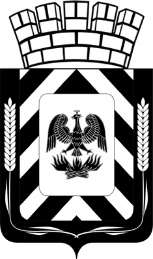 СОВЕТ ДЕПУТАТОВЛЕНИНСКОГО ГОРОДСКОГО ОКРУГА МОСКОВСКОЙ ОБЛАСТИ РЕШЕНИЕО внесении изменений в решение Совета депутатовмуниципального образования сельское поселение Развилковское         Ленинского муниципального района Московской области от 29.11.2019 №1/27 «О бюджете муниципального образования сельское поселение Развилковское           Ленинского муниципального района Московской области на 2020 год»В соответствии с Бюджетным кодексом Российской Федерации, Федеральным законом от   6 октября 2003 № 131-ФЗ «Об общих принципах организации местного самоуправления в Российской Федерации»,  Совет депутатов Р Е Ш И Л:1. Уменьшить бюджет муниципального образования сельского поселения Развилковское Ленинского муниципального района Московской области по расходам на 961,9 тысяч рублей.2. Внести в решение Совета депутатов муниципального образования сельское поселение Развилковское Ленинского муниципального района Московской области от 29.11.2019 № 1/27 «О бюджете муниципального образования сельское поселение Развилковское Ленинского муниципального района Московской области на 2020 год» следующие изменения и дополнения:2.1 в пункте 1:- в абзаце 3 цифры «155 340,4» заменить цифрами «154 378,5»;- в абзаце 4 цифры «19 303,2» заменить цифрами «18 341,3».Считать уточненным бюджет муниципального образования сельское поселение Развилковское Ленинского муниципального района Московской области на 2020 год:по доходам – 136 037,2 тысяч рублей,по расходам – 154 378,5 тысяч рублей,с дефицитом – 18 341,3 тысяч рублей.Направить на погашение дефицита бюджета муниципального образования сельское поселение Развилковское Ленинского муниципального района Московской области остатки бюджетных средств на 01.01.2020 года в сумме 18 341,3 тысяч рублей.2.2. в пункте 15:                                  - в абзаце 1 цифры «150 813,4» заменить цифрами «149 851,5»;- в абзаце 2 цифры «146 818,4» заменить цифрами «145 856,5».     2.3. в пункте 16:-цифры «2 535,0» заменить на цифры «2 935,0».	3. Внести изменения в приложения к решению о бюджете:3.1. Приложение № 4 «Источники внутреннего финансирования дефицита бюджета муниципального образования сельское поселение Развилковское Ленинского муниципального района Московской области на 2020 год» изложить в редакции согласно приложению № 1 к настоящему решению.3.2. Приложение № 5 «Ведомственная структура расходов бюджета муниципального образования сельское поселение Развилковское Ленинского муниципального района Московской области на 2020 год» изложить в редакции согласно приложению № 2 к настоящему решению.3.3. Приложение № 6 «Расходы бюджета муниципального образования сельское поселение Развилковское Ленинского муниципального района Московской области на 2020 год по разделам, подразделам, целевым статьям (муниципальным программам сельского поселения Развилковское и непрограммным направления деятельности), группам и подгруппам видов расходов классификации расходов бюджетов» изложить в редакции согласно приложению № 3 к настоящему решению.3.4. Приложение № 7 «Расходы бюджета муниципального образования сельское поселение Развилковское Ленинского муниципального района Московской области на 2020 год по целевым статьям (муниципальных программам сельского поселения Развилковское и непрограммным направлениям деятельности), группам и подгруппам видов расходов классификации расходов бюджета» изложить в редакции согласно приложению № 4 к настоящему решению.4. Опубликовать настоящее решение в газете «Видновские вести» и разместить в информационно-телекоммуникационной сети Интернет по адресу: http://www.adm-vidnoe.ru.Разослать:  в  дело   -    2 экз.,   заместителям главы администрации, Колмогоровой Л.В., Егоровой Е.В., Стольниковой Л.Н., «Видновские вести»Приложение № 1
к решению Совета депутатов
Ленинского городского округа
Московской области
от 21.10.2020 № 16/10Приложение №4
к решению Совета депутатов
сельского поселения Развилковское
Ленинского муниципального района
Московской области
от 29.11.2019 № 1/27Приложение № 2
к решению Совета депутатов
Ленинского городского округа
Московской области
от 21.10.2020 № 16/10Приложение №5
к решению Совета депутатов
сельского поселения Развилковское
Ленинского муниципального района
Московской области
от 29.11.2019 № 1/27Приложение № 3
к решению Совета депутатов
Ленинского городского округа
Московской области
от 21.10.2020 № 16/10Приложение №6
к решению Совета депутатов
сельского поселения Развилковское
Ленинского муниципального района
Московской области
от 29.11.2019 № 1/27Приложение № 4
к решению Совета депутатов
Ленинского городского округа
Московской области
от 21.10.2020 № 16/10Приложение №7
к решению Совета депутатов
сельского поселения Развилковское
Ленинского муниципального района
Московской области
от 29.11.2019 № 1/27от21.10.2020№16/10Глава Ленинского городского округа                                              А.П. СпасскийПредседатель Совета депутатовЛенинского городского округа                                              С.Н. РадченкоИсточники внутреннего финансирования дефицита бюджета муниципального образования сельское поселение
 Развилковское Ленинского муниципального района Московской области на 2020 годИсточники внутреннего финансирования дефицита бюджета муниципального образования сельское поселение
 Развилковское Ленинского муниципального района Московской области на 2020 годИсточники внутреннего финансирования дефицита бюджета муниципального образования сельское поселение
 Развилковское Ленинского муниципального района Московской области на 2020 годИсточники внутреннего финансирования дефицита бюджета муниципального образования сельское поселение
 Развилковское Ленинского муниципального района Московской области на 2020 годИсточники внутреннего финансирования дефицита бюджета муниципального образования сельское поселение
 Развилковское Ленинского муниципального района Московской области на 2020 годИсточники внутреннего финансирования дефицита бюджета муниципального образования сельское поселение
 Развилковское Ленинского муниципального района Московской области на 2020 годИсточники внутреннего финансирования дефицита бюджета муниципального образования сельское поселение
 Развилковское Ленинского муниципального района Московской области на 2020 годИсточники внутреннего финансирования дефицита бюджета муниципального образования сельское поселение
 Развилковское Ленинского муниципального района Московской области на 2020 годИсточники внутреннего финансирования дефицита бюджета муниципального образования сельское поселение
 Развилковское Ленинского муниципального района Московской области на 2020 годИсточники внутреннего финансирования дефицита бюджета муниципального образования сельское поселение
 Развилковское Ленинского муниципального района Московской области на 2020 год(тыс.рублей)вид источников финансирования дефицитов бюджетавид источников финансирования дефицитов бюджетавид источников финансирования дефицитов бюджетавид источников финансирования дефицитов бюджетавид источников финансирования дефицитов бюджетавид источников финансирования дефицитов бюджетавид источников финансирования дефицитов бюджетаНаименованиегод, 2020администраторгруппаподгруппастатьяподстатьяэлемент*программа (подпрограмма)экономическая классификацияНаименованиегод, 2020Источники финансирования дефицитов бюджетов18 341,3000010100 00000000000Муниципальные ценные бумаги, номинальная стоимость которых указана в валюте Российской Федерации00001010000100000710Размещение муниципальных ценных бумаг, номинальная стоимость которых указана в валюте Российской Федерации00001010000100000810Погашение муниципальных ценных бумаг, номинальная стоимость которых указана в валюте Российской Федерации00001020000000000000Кредиты кредитных организаций в валюте Российской Федерации00001020000000000700Получение кредитов от кредитных организаций в валюте Российской Федерации00001020000100000710Получение кредитов от кредитных организаций бюджетами муниципальных образований в валюте Российской Федерации00001020000000000800Погашение кредитов, предоставленных кредитными организациями в валюте Российской Федерации00001020000100000810Погашение бюджетами сельских поселений кредитов от кредитных организаций в валюте Российской Федерации00001030000000000000Бюджетные кредиты от других бюджетов бюджетной системы Российской Федерации00001030000000000700Получение кредитов от других бюджетов бюджетной системы Российской Федерации00001030000100000710Получение кредитов от других бюджетов бюджетной системы Российской Федерации бюджетами сельских поселений в валюте Российской Федерации00001030000000000800Погашение кредитов, предоставленных другими бюджетами бюджетной системы Российской Федерации00001030000100000810Погашение бюджетами сельских поселений кредитов от других бюджетов бюджетной системы Российской Федерации00001050000000000000Изменение остатков средств на счетах по учету средств бюджета18 341,300001050201100000510Увеличение прочих остатков денежных средств бюджетов сельских поселений-136 037,200001050202100000520Увеличение прочих остатков денежных средств бюджетов сельских поселений, временно размещенных в ценные бумаги00001050201100000610Уменьшение прочих остатков денежных средств бюджетов сельских поселений154 378,500001050202100000620Уменьшение прочих остатков денежных средств бюджетов сельских поселений, временно размещенных в ценные бумаги00001000000000000000Иные источники внутреннего финансирования дефицитов бюджетов00001060000000000000Акции и иные формы участия в капитале, находящиеся в государственной и муниципальной собственности00001060100100000630Средства продажи акций и иных форм участия в капитале, находящихся в муниципальной собственности00001060400000000000Исполнение государственных и муниципальных гарантий000 01060400000000800Исполнение государственных и муниципальных гарантий в валюте Российской Федерации, в случае если исполнение гарантом государственных и муниципальных гарантий ведет к возникновению права регрессного требования гаранта к принципалу, либо обусловлено уступкой гаранту прав требования бенефициара к принципалу00001060401100000810Исполнение муниципальных гарантий в валюте Российской Федерации, в случае если исполнение гарантом муниципальных гарантий ведет к возникновению права регрессного требования гаранта к принципалу, либо обусловлено уступкой гаранту прав требования бенефициара к принципалу00001060000000000000Бюджетные кредиты от других бюджетов бюджетной системы Российской Федерации00001060500000000600Возврат бюджетных кредитов, предоставленных внутри страны в валюте Российской Федерации00001060501100000640Возврат бюджетных кредитов, предоставленных юридическим лицам из бюджетов сельских поселений в валюте Российской Федерации00001060502100000640Возврат бюджетных кредитов, предоставленных другим бюджетам бюджетной системы Российской Федерации из бюджетов сельских поселений в валюте Российской Федерации00001060500000000500Предоставление бюджетных кредитов внутри страны в валюте Российской Федерации00001060501100000540Предоставление бюджетных кредитов юридическим лицам из бюджетов сельских поселений в валюте Российской Федерации00001060502100000540Предоставление бюджетных кредитов другим бюджетам бюджетной системы Российской Федерации из бюджетов сельских поселений в валюте Российской Федерации00000000000000000000Ведомственная структура расходовВедомственная структура расходовВедомственная структура расходовВедомственная структура расходовВедомственная структура расходовВедомственная структура расходовВедомственная структура расходовбюджета муниципального образования сельское поселение Развилковское
 Ленинского муниципального района Московской области на 2020 годбюджета муниципального образования сельское поселение Развилковское
 Ленинского муниципального района Московской области на 2020 годбюджета муниципального образования сельское поселение Развилковское
 Ленинского муниципального района Московской области на 2020 годбюджета муниципального образования сельское поселение Развилковское
 Ленинского муниципального района Московской области на 2020 годбюджета муниципального образования сельское поселение Развилковское
 Ленинского муниципального района Московской области на 2020 годбюджета муниципального образования сельское поселение Развилковское
 Ленинского муниципального района Московской области на 2020 годбюджета муниципального образования сельское поселение Развилковское
 Ленинского муниципального района Московской области на 2020 годтыс. руб.тыс. руб.тыс. руб.тыс. руб.тыс. руб.тыс. руб.тыс. руб.тыс. руб.тыс. руб.тыс. руб.тыс. руб.тыс. руб.тыс. руб.тыс. руб.НаименованияКодРзПРЦСРВРСумма
2020 год907154 378,5Общегосударственные вопросы9070132 870,9Функционирование высшего должностного лица субъекта Российской Федерации и муниципального образования9070102282,2Руководство и управление в сфере установленных функций органов местного самоуправоения907010290 0 00 00000282,2Глава муниципального образования907010290 1 00 00000282,2Оплата труда и начисления на выплаты по оплате труда907010290 1 00 14995282,2Расходы на выплаты персоналу в целях обеспечения выполнения функций государственными (муниципальными) органами, казенными учреждениями, органами управления государственными внебюджетными фондами907010290 1 00 14995100282,2Расходы на выплаты персоналу государственных (муниципальных) органов907010290 1 00 14995120282,2Функционирование Правительства Российской Федерации, высших исполнительных органов государственной власти субъектов Российской Федерации, местных администраций907010420 533,4Муниципальная программа сельского поселения Развилковское "Муниципальное управление" на 2017-2021 годы907010408 0 00 0000020 533,4Подпрограмма "Развитие муниципальной службы сельского поселения Развилковское"907010408 1 00 0000020 533,4Обеспечение деятельности администрации907010408 1 11 0000020 533,4Оплата труда и начисления на выплаты по оплате труда907010408 1 11 149951 963,4Расходы на выплаты персоналу в целях обеспечения выполнения функций государственными (муниципальными) органами, казенными учреждениями, органами управления государственными внебюджетными фондами907010408 1 11 149951001 963,4Расходы на выплаты персоналу государственных (муниципальных) органов907010408 1 11 149951201 963,4Текущие расходы907010408 1 11 14999970,0Закупка товаров, работ и услуг для обеспечения государственных (муниципальных) нужд907010408 1 11 14999200590,0Иные закупки товаров, работ и услуг для обеспечения государственных (муниципальных) нужд907010408 1 11 14999240590,0Социальное обеспечение и иные выплаты населению907010408 1 11 14999300380,0Социальные выплаты гражданам, кроме публичных нормативных социальных выплат907010408 1 11 14999320380,0Оплата труда и начисления на выплаты по оплате труда907010408 1 11 Ф499514 737,0Межбюджетные трансферты907010408 1 11 Ф499550014 737,0Иные межбюджетные трансферты907010408 1 11 Ф499554014 737,0Текущие расходы907010408 1 11 Ф49992 863,0Межбюджетные трансферты907010408 1 11 Ф49995002 863,0Иные межбюджетные трансферты907010408 1 11 Ф49995402 863,0Обеспечение деятельности финансовых, налоговых и таможенных органов и органов финансового (финансово-бюджетного) надзора90701061 426,2Муниципальная программа сельского поселения Развилковское "Муниципальное управление" на 2017-2021 годы907010608 0 00 00000956,0Подпрограмма "Развитие муниципальной службы сельского поселения Развилковское"907010608 1 00 00000956,0Обеспечение деятельности Финансового управления907010608 1 16 00000956,0Оплата труда и начисления на выплаты по оплате труда907010608 1 16 Ф4995784,0Межбюджетные трансферты907010608 1 16 Ф4995500784,0Иные межбюджетные трансферты907010608 1 16 Ф4995540784,0Текущие расходы907010608 1 16 Ф4999172,0Межбюджетные трансферты907010608 1 16 Ф4999500172,0Иные межбюджетные трансферты907010608 1 16 Ф4999540172,0Руководство и управление в сфере установленных функций органов местного самоуправоения907010690 0 00 00000470,2Оплата труда и начисления на выплаты по оплате труда907010690 0 00 Ф4995454,2Межбюджетные трансферты907010690 0 00 Ф4995500454,2Иные межбюджетные трансферты907010690 0 00 Ф4995540454,2Текущие расходы907010690 0 00 Ф499916,0Межбюджетные трансферты907010690 0 00 Ф499950016,0Иные межбюджетные трансферты907010690 0 00 Ф499954016,0Резервные фонды9070111100,0Резервный фонд907011195 0 00 00000100,0Текущие расходы907011195 0 00 18999100,0Иные бюджетные ассигнования907011195 0 00 18999800100,0Резервные средства907011195 0 00 18999870100,0Другие общегосударственные вопросы907011310 529,1Муниципальная программа сельского поселения Развилковское "Муниципальное управление" на 2017-2021 годы907011308 0 00 0000010 254,1Подпрограмма "Развитие муниципальной службы сельского поселения Развилковское"907011308 1 00 0000010 254,1Проведение единовременных мероприятий907011308 1 13 000005 450,0Текущие расходы907011308 1 13 Ф89995 450,0Межбюджетные трансферты907011308 1 13 Ф89995005 450,0Иные межбюджетные трансферты907011308 1 13 Ф89995405 450,0Взносы в общественные организации, фонды, ассоциации907011308 1 14 0000030,0Текущие расходы907011308 1 14 1899930,0Иные бюджетные ассигнования907011308 1 14 1899980030,0Специальные расходы907011308 1 14 1899988030,0Социалогические исследования общественно-политической ситуации907011308 1 15 00000100,0Текущие расходы907011308 1 15 Ф8999100,0Межбюджетные трансферты907011308 1 15 Ф8999500100,0Иные межбюджетные трансферты907011308 1 15 Ф8999540100,0Обеспечение деятельности муниципального казенного учреждения "Управление информационно-аналитических работ Ленинского муниципального района"907011308 1 21 00000810,0Увеличение стоимости основных средств907011308 1 21 Ф799437,2Межбюджетные трансферты907011308 1 21 Ф799450037,2Иные межбюджетные трансферты907011308 1 21 Ф799454037,2Оплата труда и начисления на выплаты по оплате труда907011308 1 21 Ф7995593,0Межбюджетные трансферты907011308 1 21 Ф7995500593,0Иные межбюджетные трансферты907011308 1 21 Ф7995540593,0Текущие расходы907011308 1 21 Ф7999179,8Межбюджетные трансферты907011308 1 21 Ф7999500179,8Иные межбюджетные трансферты907011308 1 21 Ф7999540179,8Обеспечение деятельности муниципального казенного учреждения "Центр торгов Ленинского муниципального района Московской области"907011308 1 31 00000654,0Оплата труда и начисления на выплаты по оплате труда907011308 1 31 Ф7995551,0Межбюджетные трансферты907011308 1 31 Ф7995500551,0Иные межбюджетные трансферты907011308 1 31 Ф7995540551,0Текущие расходы907011308 1 31 Ф7999103,0Межбюджетные трансферты907011308 1 31 Ф7999500103,0Иные межбюджетные трансферты907011308 1 31 Ф7999540103,0Обеспечение деятельности муниципального бюджетного учреждения "ДорСервис"907011308 1 41 000003 210,1Оплата труда и начисления на выплаты по оплате труда907011308 1 41 Ф18151 969,0Межбюджетные трансферты907011308 1 41 Ф18155001 969,0Иные межбюджетные трансферты907011308 1 41 Ф18155401 969,0Текущие расходы907011308 1 41 Ф18191 241,1Межбюджетные трансферты907011308 1 41 Ф18195001 241,1Иные межбюджетные трансферты907011308 1 41 Ф18195401 241,1Непрограммные расходы907011398 0 00 00000275,0Текущие расходы907011398 0 00 18999275,0Расходы на выплаты персоналу в целях обеспечения выполнения функций государственными (муниципальными) органами, казенными учреждениями, органами управления государственными внебюджетными фондами907011398 0 00 18999100275,0Расходы на выплаты персоналу государственных (муниципальных) органов907011398 0 00 18999120275,0Национальная оборона90702620,0Мобилизационная и вневойсковая подготовка9070203620,0Руководство и управление в сфере установленных функций органов местного самоуправоения907020390 0 00 00000620,0Субвенции бюджетам муниципальных образований МО на осуществление полномочий по первичному воинскому учету на территориях, где отсутствуют военные комиссариаты,за счет средств, перечисляемых из федерального бюджета907020390 0 00 51180620,0Расходы на выплаты персоналу в целях обеспечения выполнения функций государственными (муниципальными) органами, казенными учреждениями, органами управления государственными внебюджетными фондами907020390 0 00 51180100620,0Расходы на выплаты персоналу государственных (муниципальных) органов907020390 0 00 51180120620,0Национальная безопасность и правоохранительная деятельность907034 968,0Другие вопросы в области национальной безопасности и правоохранительной деятельности90703144 968,0Муниципальная программа сельского поселения Развилковское "Безопасность" на 2017-2021 годы907031405 0 00 000004 968,0Подпрограмма "Обеспечение пожарной безопасности на территории сельского поселения Развилковское Ленинского муниципального района"907031405 1 00 000001 030,0Оборудование пирсов, разворотных площадок и самотечных (приемных) колодцев для забора воды пожарной техникой907031405 1 31 00000870,0Увеличение стоимости основных средств907031405 1 31 Ф8744870,0Межбюджетные трансферты907031405 1 31 Ф8744500870,0Иные межбюджетные трансферты907031405 1 31 Ф8744540870,0Приобретение пожарного инвентаря (передвижные огнетушители углекислые, пожарные щиты закрытые (укомплектованные)907031405 1 34 0000010,0Увеличение стоимости основных средств907031405 1 34 Ф874410,0Межбюджетные трансферты907031405 1 34 Ф874450010,0Иные межбюджетные трансферты907031405 1 34 Ф874454010,0Содержание и обслуживание противопожарных пирсов907031405 1 36 00000105,0Текущие расходы907031405 1 36 Ф8749105,0Межбюджетные трансферты907031405 1 36 Ф8749500105,0Иные межбюджетные трансферты907031405 1 36 Ф8749540105,0Изготовление и размещение печатной продукции907031405 1 41 0000010,0Увеличение стоимости основных средств907031405 1 41 Ф874910,0Межбюджетные трансферты907031405 1 41 Ф874950010,0Иные межбюджетные трансферты907031405 1 41 Ф874954010,0Изготовление и установка специальных знаков и баннеров по вопросам пожарной безопасности, указателей пожарных водоемов907031405 1 42 0000035,0Увеличение стоимости основных средств907031405 1 42 Ф874435,0Межбюджетные трансферты907031405 1 42 Ф874450035,0Иные межбюджетные трансферты907031405 1 42 Ф874454035,0Подпрограмма "Профилактика преступлений и иных правонарушений на территории сельского поселения Развилковское Ленинского муниципального района"907031405 2 00 000003 938,0Оказание поддержки гражданам и их объединениям, участвующим в охране общественного порядка, создание условий для деятельности народных дружин907031405 2 14 00000426,0Текущие расходы907031405 2 14 Ф8779426,0Межбюджетные трансферты907031405 2 14 Ф8779500426,0Иные межбюджетные трансферты907031405 2 14 Ф8779540426,0Оказание услуг по предоставлению видеоизображения для системы технологического обеспечения региональной общественной безопасности и оперативного управления "Безопасный регион"907031405 2 37 000003 512,0Текущие расходы907031405 2 37 Ф87693 512,0Межбюджетные трансферты907031405 2 37 Ф87695003 512,0Иные межбюджетные трансферты907031405 2 37 Ф87695403 512,0Национальная экономика907041 631,8Связь и информатика90704101 293,8Муниципальная программа сельского поселения Развилковское "Муниципальное управление" на 2017-2021 годы907041008 0 00 000001 293,8Подпрограмма "Развитие информационно-коммуникационных технологий для повышения эффективности процессов управления и создания благоприятных условий жизни и ведения бизнеса в сельском поселении Развилковское Ленинского муниципального района Московской области"907041008 3 00 000001 293,8Федеральный проект "Информационная структура"907041008 3 D2 00000911,8Увеличение стоимости основных средств907041008 3 D2 Ф4994105,0Межбюджетные трансферты907041008 3 D2 Ф4994500105,0Иные межбюджетные трансферты907041008 3 D2 Ф4994540105,0Текущие расходы907041008 3 D2 Ф4999806,8Межбюджетные трансферты907041008 3 D2 Ф4999500806,8Иные межбюджетные трансферты907041008 3 D2 Ф4999540806,8Федеральный проект "Информационная безопасность"907041008 3 D4 0000030,0Текущие расходы907041008 3 D4 Ф499930,0Межбюджетные трансферты907041008 3 D4 Ф499950030,0Иные межбюджетные трансферты907041008 3 D4 Ф499954030,0Федеральный проект "Цифровое государственное управление"907041008 3 D6 00000352,0Текущие расходы907041008 3 D6 1499930,0Закупка товаров, работ и услуг для обеспечения государственных (муниципальных) нужд907041008 3 D6 1499920030,0Иные закупки товаров, работ и услуг для обеспечения государственных (муниципальных) нужд907041008 3 D6 1499924030,0Текущие расходы907041008 3 D6 Ф4999322,0Межбюджетные трансферты907041008 3 D6 Ф4999500322,0Иные межбюджетные трансферты907041008 3 D6 Ф4999540322,0Другие вопросы в области национальной экономики9070412338,0Муниципальная программа сельского поселения Развилковское "Развитие и функционирование дорожно-транспортного комплекса" на 2017-2021 годы907041206 0 00 00000338,0Подпрограмма "Пассажирский транспорт общего пользования"907041206 2 00 00000338,0Перевозка жителей по православным праздникам к местам захоронения, доставка жителей на праздничные мероприятия и к социальным объектам907041206 2 13 00000338,0Текущие расходы907041206 2 13 Ф8199338,0Межбюджетные трансферты907041206 2 13 Ф8199500338,0Иные межбюджетные трансферты907041206 2 13 Ф8199540338,0Жилищно-коммунальное хозяйство9070575 470,1Благоустройство907050375 470,1Муниципальная программа сельского поселения Развилковское "Формирование современной комфортной городской среды" на 2018-2022 годы907050304 0 00 0000074 522,1Подпрограмма "Комфортная городская среда"907050304 1 00 000007 416,8Установка детских игровых площадок на территории сельского поселения Развилковское Ленинского муниципального района907050304 1 21 000002 871,3Увеличение стоимости основных средств907050304 1 21 Ф835475,4Межбюджетные трансферты907050304 1 21 Ф835450075,4Иные межбюджетные трансферты907050304 1 21 Ф835454075,4Увеличение стоимости основных средств907050304 1 21 Ф83642 795,9Межбюджетные трансферты907050304 1 21 Ф83645002 795,9Иные межбюджетные трансферты907050304 1 21 Ф83645402 795,9Федеральный проект "Формирование комфортной городской среды"907050304 1 F2 000004 545,5Обустройство и установка детских игровых площадок на территории муниципальных образований Московской области907050304 1 F2 S15804 545,5Межбюджетные трансферты907050304 1 F2 S15805004 545,5Иные межбюджетные трансферты907050304 1 F2 S15805404 545,5Подпрограмма "Благоустройство территории сельского поселения Развилковское Ленинского муниципального района"907050304 2 00 0000067 105,3Содержание внутриквартальных проездов907050304 2 11 0000014 658,1Оплата труда и начисления на выплаты по оплате труда907050304 2 11 Ф18159 712,2Межбюджетные трансферты907050304 2 11 Ф18155009 712,2Иные межбюджетные трансферты907050304 2 11 Ф18155409 712,2Текущие расходы907050304 2 11 Ф18194 945,9Межбюджетные трансферты907050304 2 11 Ф18195004 945,9Иные межбюджетные трансферты907050304 2 11 Ф18195404 945,9Содержание внутриквартальных проездов (ямочный ремонт)907050304 2 13 00000436,3Содержание дорог и объектов ЖКХ907050304 2 13 Ф8322436,3Межбюджетные трансферты907050304 2 13 Ф8322500436,3Иные межбюджетные трансферты907050304 2 13 Ф8322540436,3Монтаж и демонтаж искусственных дорожных неровностей (ИДН) на внутриквартальных проездах907050304 2 16 0000073,4Содержание дорог и объектов ЖКХ907050304 2 16 Ф832273,4Межбюджетные трансферты907050304 2 16 Ф832250073,4Иные межбюджетные трансферты907050304 2 16 Ф832254073,4Содержание территорий поселений907050304 2 21 0000017 998,5Оплата труда и начисления на выплаты по оплате труда907050304 2 21 Ф181511 202,8Межбюджетные трансферты907050304 2 21 Ф181550011 202,8Иные межбюджетные трансферты907050304 2 21 Ф181554011 202,8Текущие расходы907050304 2 21 Ф18196 788,7Межбюджетные трансферты907050304 2 21 Ф18195006 788,7Иные межбюджетные трансферты907050304 2 21 Ф18195406 788,7Текущие расходы907050304 2 21 Ф18897,0Межбюджетные трансферты907050304 2 21 Ф18895007,0Иные межбюджетные трансферты907050304 2 21 Ф18895407,0Содержание объектов озеленения907050304 2 22 000007 653,1Оплата труда и начисления на выплаты по оплате труда907050304 2 22 Ф18154 374,3Межбюджетные трансферты907050304 2 22 Ф18155004 374,3Иные межбюджетные трансферты907050304 2 22 Ф18155404 374,3Текущие расходы907050304 2 22 Ф18193 278,8Межбюджетные трансферты907050304 2 22 Ф18195003 278,8Иные межбюджетные трансферты907050304 2 22 Ф18195403 278,8Дезинфекция, очистка и ремонт колодцев907050304 2 24 0000076,3Содержание дорог и объектов ЖКХ907050304 2 24 Ф836276,3Межбюджетные трансферты907050304 2 24 Ф836250076,3Иные межбюджетные трансферты907050304 2 24 Ф836254076,3Промывка ливневой канализации на объектах благоустройства907050304 2 25 00000221,5Содержание дорог и объектов ЖКХ907050304 2 25 Ф8362221,5Межбюджетные трансферты907050304 2 25 Ф8362500221,5Иные межбюджетные трансферты907050304 2 25 Ф8362540221,5Капитальный ремонт детских и спортивных площадок907050304 2 37 000002 304,4Увеличение стоимости основных средств907050304 2 37 Ф83641 355,3Межбюджетные трансферты907050304 2 37 Ф83645001 355,3Иные межбюджетные трансферты907050304 2 37 Ф83645401 355,3Капитальный ремонт907050304 2 37 Ф8366949,1Межбюджетные трансферты907050304 2 37 Ф8366500949,1Иные межбюджетные трансферты907050304 2 37 Ф8366540949,1Установка средств ограничения парковки автотранспортных средств907050304 2 42 00000147,3Увеличение стоимости основных средств907050304 2 42 Ф8364147,3Межбюджетные трансферты907050304 2 42 Ф8364500147,3Иные межбюджетные трансферты907050304 2 42 Ф8364540147,3Установка газонных ограждений907050304 2 43 00000221,2Увеличение стоимости основных средств907050304 2 43 Ф8364221,2Межбюджетные трансферты907050304 2 43 Ф8364500221,2Иные межбюджетные трансферты907050304 2 43 Ф8364540221,2Установка малых архитектурных форм907050304 2 49 00000275,1Увеличение стоимости основных средств907050304 2 49 Ф8364275,1Межбюджетные трансферты907050304 2 49 Ф8364500275,1Иные межбюджетные трансферты907050304 2 49 Ф8364540275,1Установка информационных стендов907050304 2 4Э 00000250,0Увеличение стоимости основных средств907050304 2 4Э Ф8364250,0Межбюджетные трансферты907050304 2 4Э Ф8364500250,0Иные межбюджетные трансферты907050304 2 4Э Ф8364540250,0Устройство парковочных мест и подъездных проездов907050304 2 4Ю 00000203,7Увеличение стоимости основных средств907050304 2 4Ю Ф8364203,7Межбюджетные трансферты907050304 2 4Ю Ф8364500203,7Иные межбюджетные трансферты907050304 2 4Ю Ф8364540203,7Ликвидация стихийных свалок, сбор и вывоз мусора с территорий поселений907050304 2 51 000008 233,5Текущие расходы907050304 2 51 Ф83498 233,5Межбюджетные трансферты907050304 2 51 Ф83495008 233,5Иные межбюджетные трансферты907050304 2 51 Ф83495408 233,5Установка контейнерных площадок по сбору мусора, в том числе вблизи СНТ и вдоль дорог907050304 2 52 000002 671,5Увеличение стоимости основных средств907050304 2 52 Ф83742 671,5Межбюджетные трансферты907050304 2 52 Ф83745002 671,5Иные межбюджетные трансферты907050304 2 52 Ф83745402 671,5Капитальный ремонт и ремонт контейнерных площадок907050304 2 54 00000100,0Текущий ремонт907050304 2 54 Ф837369,7Межбюджетные трансферты907050304 2 54 Ф837350069,7Иные межбюджетные трансферты907050304 2 54 Ф837354069,7Увеличение стоимости основных средств907050304 2 54 Ф837430,3Межбюджетные трансферты907050304 2 54 Ф837450030,3Иные межбюджетные трансферты907050304 2 54 Ф837454030,3Содержание и ремонт объектов уличного освещения907050304 2 71 000009 070,0Содержание дорог и объектов ЖКХ907050304 2 71 Ф83129 070,0Межбюджетные трансферты907050304 2 71 Ф83125009 070,0Иные межбюджетные трансферты907050304 2 71 Ф83125409 070,0Создание новых объектов уличного освещения907050304 2 82 000002 268,5Увеличение стоимости основных средств907050304 2 82 Ф83142 000,0Межбюджетные трансферты907050304 2 82 Ф83145002 000,0Иные межбюджетные трансферты907050304 2 82 Ф83145402 000,0Текущие расходы907050304 2 82 Ф8319268,5Межбюджетные трансферты907050304 2 82 Ф8319500268,5Иные межбюджетные трансферты907050304 2 82 Ф8319540268,5Реконструкция (строительство) объектов уличного освещения907050304 2 83 0000065,1Строительство (реконструкция)907050304 2 83 Ф831765,1Межбюджетные трансферты907050304 2 83 Ф831750065,1Иные межбюджетные трансферты907050304 2 83 Ф831754065,1Приобретение спецтехники и средств малой механизации для благоустойства территорий поселений907050304 2 91 00000177,8Увеличение стоимости основных средств907050304 2 91 Ф8394177,8Межбюджетные трансферты907050304 2 91 Ф8394500177,8Иные межбюджетные трансферты907050304 2 91 Ф8394540177,8Муниципальная программа сельского поселения Развилковское "Развитие системы информирования населения о деятельности органов муниципальной власти Ленинского района" на 2017-2021 годы907050310 0 00 00000948,0Подпрограмма "Развитие системы информирования населения сельского поселения Развилковское Ленинского муниципального района о деятельности органов муниципальной власти Ленинского района"907050310 1 00 00000948,0Основное мероприятие "Проведение мероприятий, к которым обеспечено праздничное/тематическое оформление территории муниципального образования в соответствии с постановлением Правительства Московской области от 21.05.2014 №363/16 "Об утверждении Методических рекомендаций по размещению и эксплуатации элементов праздничного, тематического и праздничного светового оформления на территории Московской области"907050310 1 72 00000948,0Текущие расходы907050310 1 72 Ф8999948,0Межбюджетные трансферты907050310 1 72 Ф8999500948,0Иные межбюджетные трансферты907050310 1 72 Ф8999540948,0Образование90707500,0Молодежная политика9070707500,0Муниципальная программа сельского поселения Развилковское "Спорт" на 2017-2021 годы907070702 0 00 00000500,0Подпрограмма " Организация работы с молодежью "907070702 2 00 00000500,0Проведение поселенческих мероприятий для подростков и молодежи и участие молодых представителей поселений в межпоселенческих, районных и др. мероприятиях907070702 2 12 00000500,0Оплата труда и начисления на выплаты по оплате труда907070702 2 12 Ф1815439,5Межбюджетные трансферты907070702 2 12 Ф1815500439,5Иные межбюджетные трансферты907070702 2 12 Ф1815540439,5Текущие расходы907070702 2 12 Ф181960,5Межбюджетные трансферты907070702 2 12 Ф181950060,5Иные межбюджетные трансферты907070702 2 12 Ф181954060,5Культура, кинематография9070819 219,1Культура907080116 651,4Муниципальная программа сельского поселения Развилковское "Культура" на 2017-2021 годы907080103 0 00 0000016 651,4Подпрограмма "Развитие самодеятельного творчества и поддержка основных форм культурно-досуговой деятельности"907080103 1 00 0000016 651,4Создание условий для оказания муниципальной услуги по организации деятельности клубных формирований907080103 1 11 0000015 020,1Оплата труда и начисления на выплаты по оплате труда907080103 1 11 Ф181512 202,5Межбюджетные трансферты907080103 1 11 Ф181550012 202,5Иные межбюджетные трансферты907080103 1 11 Ф181554012 202,5Текущие расходы907080103 1 11 Ф18192 771,6Межбюджетные трансферты907080103 1 11 Ф18195002 771,6Иные межбюджетные трансферты907080103 1 11 Ф18195402 771,6Текущие расходы907080103 1 11 Ф188946,0Межбюджетные трансферты907080103 1 11 Ф188950046,0Иные межбюджетные трансферты907080103 1 11 Ф188954046,0Укрепление материально-технической базы907080103 1 15 00000250,9Увеличение стоимости основных средств907080103 1 15 Ф8994250,9Межбюджетные трансферты907080103 1 15 Ф8994500250,9Иные межбюджетные трансферты907080103 1 15 Ф8994540250,9Иные расходы муниципальных учреждений, связанные с текущим ремонтом,технологическим присоединением к электрическим сетям, установкой на кровле снегозадерживающих устройств907080103 1 16 00000230,5Текущий ремонт907080103 1 16 Ф8993100,0Межбюджетные трансферты907080103 1 16 Ф8993500100,0Иные межбюджетные трансферты907080103 1 16 Ф8993540100,0Текущие расходы907080103 1 16 Ф8999130,5Межбюджетные трансферты907080103 1 16 Ф8999500130,5Иные межбюджетные трансферты907080103 1 16 Ф8999540130,5Проведение праздничных и культурно-массовых мероприятий в сфере культуры муниципальными учреждениями культуры907080103 1 21 000001 149,9Текущие расходы907080103 1 21 Ф89991 149,9Межбюджетные трансферты907080103 1 21 Ф89995001 149,9Иные межбюджетные трансферты907080103 1 21 Ф89995401 149,9Другие вопросы в области культуры, кинематографии90708042 567,7Муниципальная программа сельского поселения Развилковское "Культура" на 2017-2021 годы907080403 0 00 000002 567,7Обеспечивающая подпрограмма907080403 3 00 000002 567,7Обеспечение деятельности Управления по делам молодежи, культуре и спорту907080403 3 11 00000723,3Оплата труда и начисления на выплаты по оплате труда907080403 3 11 Ф4995658,3Межбюджетные трансферты907080403 3 11 Ф4995500658,3Иные межбюджетные трансферты907080403 3 11 Ф4995540658,3Текущие расходы907080403 3 11 Ф499965,0Межбюджетные трансферты907080403 3 11 Ф499950065,0Иные межбюджетные трансферты907080403 3 11 Ф499954065,0Обеспечение деятельности МКУ "Централизованная бухгалтерия муниципальных учреждений по делам молодежи, культуре, спорту и дополнительного образования детей"907080403 3 12 000001 844,4Оплата труда и начисления на выплаты по оплате труда907080403 3 12 Ф79951 799,4Межбюджетные трансферты907080403 3 12 Ф79955001 799,4Иные межбюджетные трансферты907080403 3 12 Ф79955401 799,4Текущие расходы907080403 3 12 Ф799945,0Межбюджетные трансферты907080403 3 12 Ф799950045,0Иные межбюджетные трансферты907080403 3 12 Ф799954045,0Социальная политика907104 251,3Пенсионное обеспечение9071001256,3Муниципальная программа сельского поселения Развилковское "Муниципальное управление" на 2017-2021 годы907100108 0 00 00000256,3Подпрограмма "Развитие муниципальной службы сельского поселения Развилковское"907100108 1 00 00000256,3Обеспечение деятельности администрации907100108 1 11 00000256,3Текущие расходы907100108 1 11 18499256,3Закупка товаров, работ и услуг для обеспечения государственных (муниципальных) нужд907100108 1 11 184992001,0Иные закупки товаров, работ и услуг для обеспечения государственных (муниципальных) нужд907100108 1 11 184992401,0Социальное обеспечение и иные выплаты населению907100108 1 11 18499300255,3Социальные выплаты гражданам, кроме публичных нормативных социальных выплат907100108 1 11 18499320255,3Другие вопросы в области социальной политики90710063 995,0Муниципальная программа сельского поселения Развилковское "Социальная защита населения" на 2017-2021 годы907100609 0 00 000003 995,0Подпрограмма "Меры социальной поддержки населения сельского поселения Развилковское Ленинского муниципального района"907100609 1 00 000003 995,0Адресная поддержка отдельных категорий граждан, зарегистрированных в поселениях Ленинского муниципального района907100609 1 27 000003 995,0Текущие расходы907100609 1 27 Ф84493 995,0Межбюджетные трансферты907100609 1 27 Ф84495003 995,0Иные межбюджетные трансферты907100609 1 27 Ф84495403 995,0Физическая культура и спорт907119 647,3Физическая культура90711018 858,3Муниципальная программа сельского поселения Развилковское "Спорт" на 2017-2021 годы907110102 0 00 000008 858,3Подпрограмма "Физическая культура и массовый спорт сельского поселения Развилковское Ленинского муниципального района"907110102 1 00 000008 858,3Обеспечение деятельности муниципальных учреждений по оказания муниципальных услуг (выполнению работ) в сфере физической культуры и спорта907110102 1 21 000007 950,0Оплата труда и начисления на выплаты по оплате труда907110102 1 21 Ф18156 655,4Межбюджетные трансферты907110102 1 21 Ф18155006 655,4Иные межбюджетные трансферты907110102 1 21 Ф18155406 655,4Текущие расходы907110102 1 21 Ф18191 079,6Межбюджетные трансферты907110102 1 21 Ф18195001 079,6Иные межбюджетные трансферты907110102 1 21 Ф18195401 079,6Текущие расходы907110102 1 21 Ф1889215,0Межбюджетные трансферты907110102 1 21 Ф1889500215,0Иные межбюджетные трансферты907110102 1 21 Ф1889540215,0Текущий ремонт и содержание объектов, спортивных площадок907110102 1 32 00000908,3Текущий ремонт907110102 1 32 Ф8993757,8Межбюджетные трансферты907110102 1 32 Ф8993500757,8Иные межбюджетные трансферты907110102 1 32 Ф8993540757,8Текущие расходы907110102 1 32 Ф8999150,5Межбюджетные трансферты907110102 1 32 Ф8999500150,5Иные межбюджетные трансферты907110102 1 32 Ф8999540150,5Массовый спорт9071102789,0Муниципальная программа сельского поселения Развилковское "Спорт" на 2017-2021 годы907110202 0 00 00000789,0Подпрограмма "Физическая культура и массовый спорт сельского поселения Развилковское Ленинского муниципального района"907110202 1 00 00000789,0Проведение массовых официальных физкультурных и спортивных мероприятий среди различных групп населения и участие спортсменов в соревнованиях различного уровня907110202 1 11 00000789,0Текущие расходы907110202 1 11 Ф8999789,0Межбюджетные трансферты907110202 1 11 Ф8999500789,0Иные межбюджетные трансферты907110202 1 11 Ф8999540789,0Средства массовой информации907125 200,0Телевидение и радиовещание90712013 200,0Муниципальная программа сельского поселения Развилковское "Развитие системы информирования населения о деятельности органов муниципальной власти Ленинского района" на 2017-2021 годы907120110 0 00 000003 200,0Подпрограмма "Развитие системы информирования населения сельского поселения Развилковское Ленинского муниципального района о деятельности органов муниципальной власти Ленинского района"907120110 1 00 000003 200,0Информирование населения об основных событиях социально-экономического развития, общественно-политической жизни, освещение деятельности путем изготовления и распространения (вещания) телепередач 907120110 1 13 000001 400,0Оплата труда и начисления на выплаты по оплате труда907120110 1 13 Ф18151 400,0Межбюджетные трансферты907120110 1 13 Ф18155001 400,0Иные межбюджетные трансферты907120110 1 13 Ф18155401 400,0Информирование жителей муниципального образования Московской области о деятельности органов местного самоуправления путем изготовления и распространения "вещания" на территории муниципального образования Московской области телепередач907120110 1 1Л 000001 800,0Текущие расходы907120110 1 1Л Ф89991 800,0Межбюджетные трансферты907120110 1 1Л Ф89995001 800,0Иные межбюджетные трансферты907120110 1 1Л Ф89995401 800,0Периодическая печать и издательства90712022 000,0Муниципальная программа сельского поселения Развилковское "Развитие системы информирования населения о деятельности органов муниципальной власти Ленинского района" на 2017-2021 годы907120210 0 00 000002 000,0Подпрограмма "Развитие системы информирования населения сельского поселения Развилковское Ленинского муниципального района о деятельности органов муниципальной власти Ленинского района"907120210 1 00 000002 000,0Информирование населения об основных событиях социально-экономического развития, общественно-политической жизни, освещение деятельности в печатных СМИ" 907120210 1 11 000002 000,0Оплата труда и начисления на выплаты по оплате труда907120210 1 11 Ф1815280,0Межбюджетные трансферты907120210 1 11 Ф1815500280,0Иные межбюджетные трансферты907120210 1 11 Ф1815540280,0Текущие расходы907120210 1 11 Ф1819200,0Межбюджетные трансферты907120210 1 11 Ф1819500200,0Иные межбюджетные трансферты907120210 1 11 Ф1819540200,0Текущие расходы907120210 1 11 Ф89991 520,0Межбюджетные трансферты907120210 1 11 Ф89995001 520,0Иные межбюджетные трансферты907120210 1 11 Ф89995401 520,0ВСЕГО РАСХОДОВ154 378,5Расходы бюджета муниципального образования сельское поселение Развилковское Ленинского муниципального района Московской области на 2020 год по разделам, подразделам, целевым статьям (муниципальным программам сельского поселения Равилковское и непрограммным направлениям деятельности), группам и подгруппам видов расходов классификации расходов бюджетовРасходы бюджета муниципального образования сельское поселение Развилковское Ленинского муниципального района Московской области на 2020 год по разделам, подразделам, целевым статьям (муниципальным программам сельского поселения Равилковское и непрограммным направлениям деятельности), группам и подгруппам видов расходов классификации расходов бюджетовРасходы бюджета муниципального образования сельское поселение Развилковское Ленинского муниципального района Московской области на 2020 год по разделам, подразделам, целевым статьям (муниципальным программам сельского поселения Равилковское и непрограммным направлениям деятельности), группам и подгруппам видов расходов классификации расходов бюджетовРасходы бюджета муниципального образования сельское поселение Развилковское Ленинского муниципального района Московской области на 2020 год по разделам, подразделам, целевым статьям (муниципальным программам сельского поселения Равилковское и непрограммным направлениям деятельности), группам и подгруппам видов расходов классификации расходов бюджетовРасходы бюджета муниципального образования сельское поселение Развилковское Ленинского муниципального района Московской области на 2020 год по разделам, подразделам, целевым статьям (муниципальным программам сельского поселения Равилковское и непрограммным направлениям деятельности), группам и подгруппам видов расходов классификации расходов бюджетовРасходы бюджета муниципального образования сельское поселение Развилковское Ленинского муниципального района Московской области на 2020 год по разделам, подразделам, целевым статьям (муниципальным программам сельского поселения Равилковское и непрограммным направлениям деятельности), группам и подгруппам видов расходов классификации расходов бюджетовРасходы бюджета муниципального образования сельское поселение Развилковское Ленинского муниципального района Московской области на 2020 год по разделам, подразделам, целевым статьям (муниципальным программам сельского поселения Равилковское и непрограммным направлениям деятельности), группам и подгруппам видов расходов классификации расходов бюджетовРасходы бюджета муниципального образования сельское поселение Развилковское Ленинского муниципального района Московской области на 2020 год по разделам, подразделам, целевым статьям (муниципальным программам сельского поселения Равилковское и непрограммным направлениям деятельности), группам и подгруппам видов расходов классификации расходов бюджетовРасходы бюджета муниципального образования сельское поселение Развилковское Ленинского муниципального района Московской области на 2020 год по разделам, подразделам, целевым статьям (муниципальным программам сельского поселения Равилковское и непрограммным направлениям деятельности), группам и подгруппам видов расходов классификации расходов бюджетовРасходы бюджета муниципального образования сельское поселение Развилковское Ленинского муниципального района Московской области на 2020 год по разделам, подразделам, целевым статьям (муниципальным программам сельского поселения Равилковское и непрограммным направлениям деятельности), группам и подгруппам видов расходов классификации расходов бюджетовРасходы бюджета муниципального образования сельское поселение Развилковское Ленинского муниципального района Московской области на 2020 год по разделам, подразделам, целевым статьям (муниципальным программам сельского поселения Равилковское и непрограммным направлениям деятельности), группам и подгруппам видов расходов классификации расходов бюджетовРасходы бюджета муниципального образования сельское поселение Развилковское Ленинского муниципального района Московской области на 2020 год по разделам, подразделам, целевым статьям (муниципальным программам сельского поселения Равилковское и непрограммным направлениям деятельности), группам и подгруппам видов расходов классификации расходов бюджетовтыс. руб.тыс. руб.тыс. руб.тыс. руб.тыс. руб.тыс. руб.тыс. руб.тыс. руб.тыс. руб.тыс. руб.тыс. руб.тыс. руб.НаименованияРзПРЦСРВРСумма
2020 годОбщегосударственные вопросы0132 870,9Функционирование высшего должностного лица субъекта Российской Федерации и муниципального образования0102282,2Руководство и управление в сфере установленных функций органов местного самоуправоения01029000000000282,2Глава муниципального образования01029010000000282,2Оплата труда и начисления на выплаты по оплате труда01029010014995282,2Расходы на выплаты персоналу в целях обеспечения выполнения функций государственными (муниципальными) органами, казенными учреждениями, органами управления государственными внебюджетными фондами01029010014995100282,2Расходы на выплаты персоналу государственных (муниципальных) органов01029010014995120282,2Функционирование Правительства Российской Федерации, высших исполнительных органов государственной власти субъектов Российской Федерации, местных администраций010420 533,4Муниципальная программа сельского поселения Развилковское "Муниципальное управление" на 2017-2021 годы0104080000000020 533,4Подпрограмма "Развитие муниципальной службы сельского поселения Развилковское"0104081000000020 533,4Обеспечение деятельности администрации0104081110000020 533,4Оплата труда и начисления на выплаты по оплате труда010408111149951 963,4Расходы на выплаты персоналу в целях обеспечения выполнения функций государственными (муниципальными) органами, казенными учреждениями, органами управления государственными внебюджетными фондами010408111149951001 963,4Расходы на выплаты персоналу государственных (муниципальных) органов010408111149951201 963,4Текущие расходы01040811114999970,0Закупка товаров, работ и услуг для обеспечения государственных (муниципальных) нужд01040811114999200590,0Иные закупки товаров, работ и услуг для обеспечения государственных (муниципальных) нужд01040811114999240590,0Социальное обеспечение и иные выплаты населению01040811114999300380,0Социальные выплаты гражданам, кроме публичных нормативных социальных выплат01040811114999320380,0Оплата труда и начисления на выплаты по оплате труда010408111Ф499514 737,0Межбюджетные трансферты010408111Ф499550014 737,0Иные межбюджетные трансферты010408111Ф499554014 737,0Текущие расходы010408111Ф49992 863,0Межбюджетные трансферты010408111Ф49995002 863,0Иные межбюджетные трансферты010408111Ф49995402 863,0Обеспечение деятельности финансовых, налоговых и таможенных органов и органов финансового (финансово-бюджетного) надзора01061 426,2Муниципальная программа сельского поселения Развилковское "Муниципальное управление" на 2017-2021 годы01060800000000956,0Подпрограмма "Развитие муниципальной службы сельского поселения Развилковское"01060810000000956,0Обеспечение деятельности Финансового управления01060811600000956,0Оплата труда и начисления на выплаты по оплате труда010608116Ф4995784,0Межбюджетные трансферты010608116Ф4995500784,0Иные межбюджетные трансферты010608116Ф4995540784,0Текущие расходы010608116Ф4999172,0Межбюджетные трансферты010608116Ф4999500172,0Иные межбюджетные трансферты010608116Ф4999540172,0Руководство и управление в сфере установленных функций органов местного самоуправоения01069000000000470,2Оплата труда и начисления на выплаты по оплате труда010690000Ф4995454,2Межбюджетные трансферты010690000Ф4995500454,2Иные межбюджетные трансферты010690000Ф4995540454,2Текущие расходы010690000Ф499916,0Межбюджетные трансферты010690000Ф499950016,0Иные межбюджетные трансферты010690000Ф499954016,0Резервные фонды0111100,0Резервный фонд01119500000000100,0Текущие расходы01119500018999100,0Иные бюджетные ассигнования01119500018999800100,0Резервные средства01119500018999870100,0Другие общегосударственные вопросы011310 529,1Муниципальная программа сельского поселения Развилковское "Муниципальное управление" на 2017-2021 годы0113080000000010 254,1Подпрограмма "Развитие муниципальной службы сельского поселения Развилковское"0113081000000010 254,1Проведение единовременных мероприятий011308113000005 450,0Текущие расходы011308113Ф89995 450,0Межбюджетные трансферты011308113Ф89995005 450,0Иные межбюджетные трансферты011308113Ф89995405 450,0Взносы в общественные организации, фонды, ассоциации0113081140000030,0Текущие расходы0113081141899930,0Иные бюджетные ассигнования0113081141899980030,0Специальные расходы0113081141899988030,0Социалогические исследования общественно-политической ситуации01130811500000100,0Текущие расходы011308115Ф8999100,0Межбюджетные трансферты011308115Ф8999500100,0Иные межбюджетные трансферты011308115Ф8999540100,0Обеспечение деятельности муниципального казенного учреждения "Управление информационно-аналитических работ Ленинского муниципального района"01130812100000810,0Увеличение стоимости основных средств011308121Ф799437,2Межбюджетные трансферты011308121Ф799450037,2Иные межбюджетные трансферты011308121Ф799454037,2Оплата труда и начисления на выплаты по оплате труда011308121Ф7995593,0Межбюджетные трансферты011308121Ф7995500593,0Иные межбюджетные трансферты011308121Ф7995540593,0Текущие расходы011308121Ф7999179,8Межбюджетные трансферты011308121Ф7999500179,8Иные межбюджетные трансферты011308121Ф7999540179,8Обеспечение деятельности муниципального казенного учреждения "Центр торгов Ленинского муниципального района Московской области"01130813100000654,0Оплата труда и начисления на выплаты по оплате труда011308131Ф7995551,0Межбюджетные трансферты011308131Ф7995500551,0Иные межбюджетные трансферты011308131Ф7995540551,0Текущие расходы011308131Ф7999103,0Межбюджетные трансферты011308131Ф7999500103,0Иные межбюджетные трансферты011308131Ф7999540103,0Обеспечение деятельности муниципального бюджетного учреждения "ДорСервис"011308141000003 210,1Оплата труда и начисления на выплаты по оплате труда011308141Ф18151 969,0Межбюджетные трансферты011308141Ф18155001 969,0Иные межбюджетные трансферты011308141Ф18155401 969,0Текущие расходы011308141Ф18191 241,1Межбюджетные трансферты011308141Ф18195001 241,1Иные межбюджетные трансферты011308141Ф18195401 241,1Непрограммные расходы01139800000000275,0Текущие расходы01139800018999275,0Расходы на выплаты персоналу в целях обеспечения выполнения функций государственными (муниципальными) органами, казенными учреждениями, органами управления государственными внебюджетными фондами01139800018999100275,0Расходы на выплаты персоналу государственных (муниципальных) органов01139800018999120275,0Национальная оборона02620,0Мобилизационная и вневойсковая подготовка0203620,0Руководство и управление в сфере установленных функций органов местного самоуправоения02039000000000620,0Субвенции бюджетам муниципальных образований МО на осуществление полномочий по первичному воинскому учету на территориях, где отсутствуют военные комиссариаты,за счет средств, перечисляемых из федерального бюджета02039000051180620,0Расходы на выплаты персоналу в целях обеспечения выполнения функций государственными (муниципальными) органами, казенными учреждениями, органами управления государственными внебюджетными фондами02039000051180100620,0Расходы на выплаты персоналу государственных (муниципальных) органов02039000051180120620,0Национальная безопасность и правоохранительная деятельность034 968,0Другие вопросы в области национальной безопасности и правоохранительной деятельности03144 968,0Муниципальная программа сельского поселения Развилковское "Безопасность" на 2017-2021 годы031405000000004 968,0Подпрограмма "Обеспечение пожарной безопасности на территории сельского поселения Развилковское Ленинского муниципального района"031405100000001 030,0Оборудование пирсов, разворотных площадок и самотечных (приемных) колодцев для забора воды пожарной техникой03140513100000870,0Увеличение стоимости основных средств031405131Ф8744870,0Межбюджетные трансферты031405131Ф8744500870,0Иные межбюджетные трансферты031405131Ф8744540870,0Приобретение пожарного инвентаря (передвижные огнетушители углекислые, пожарные щиты закрытые (укомплектованные)0314051340000010,0Увеличение стоимости основных средств031405134Ф874410,0Межбюджетные трансферты031405134Ф874450010,0Иные межбюджетные трансферты031405134Ф874454010,0Содержание и обслуживание противопожарных пирсов03140513600000105,0Текущие расходы031405136Ф8749105,0Межбюджетные трансферты031405136Ф8749500105,0Иные межбюджетные трансферты031405136Ф8749540105,0Изготовление и размещение печатной продукции0314051410000010,0Увеличение стоимости основных средств031405141Ф874910,0Межбюджетные трансферты031405141Ф874950010,0Иные межбюджетные трансферты031405141Ф874954010,0Изготовление и установка специальных знаков и баннеров по вопросам пожарной безопасности, указателей пожарных водоемов0314051420000035,0Увеличение стоимости основных средств031405142Ф874435,0Межбюджетные трансферты031405142Ф874450035,0Иные межбюджетные трансферты031405142Ф874454035,0Подпрограмма "Профилактика преступлений и иных правонарушений на территории сельского поселения Развилковское Ленинского муниципального района"031405200000003 938,0Оказание поддержки гражданам и их объединениям, участвующим в охране общественного порядка, создание условий для деятельности народных дружин03140521400000426,0Текущие расходы031405214Ф8779426,0Межбюджетные трансферты031405214Ф8779500426,0Иные межбюджетные трансферты031405214Ф8779540426,0Оказание услуг по предоставлению видеоизображения для системы технологического обеспечения региональной общественной безопасности и оперативного управления "Безопасный регион"031405237000003 512,0Текущие расходы031405237Ф87693 512,0Межбюджетные трансферты031405237Ф87695003 512,0Иные межбюджетные трансферты031405237Ф87695403 512,0Национальная экономика041 631,8Связь и информатика04101 293,8Муниципальная программа сельского поселения Развилковское "Муниципальное управление" на 2017-2021 годы041008000000001 293,8Подпрограмма "Развитие информационно-коммуникационных технологий для повышения эффективности процессов управления и создания благоприятных условий жизни и ведения бизнеса в сельском поселении Развилковское Ленинского муниципального района Московской области"041008300000001 293,8Федеральный проект "Информационная структура"0410083D200000911,8Увеличение стоимости основных средств0410083D2Ф4994105,0Межбюджетные трансферты0410083D2Ф4994500105,0Иные межбюджетные трансферты0410083D2Ф4994540105,0Текущие расходы0410083D2Ф4999806,8Межбюджетные трансферты0410083D2Ф4999500806,8Иные межбюджетные трансферты0410083D2Ф4999540806,8Федеральный проект "Информационная безопасность"0410083D40000030,0Текущие расходы0410083D4Ф499930,0Межбюджетные трансферты0410083D4Ф499950030,0Иные межбюджетные трансферты0410083D4Ф499954030,0Федеральный проект "Цифровое государственное управление"0410083D600000352,0Текущие расходы0410083D61499930,0Закупка товаров, работ и услуг для обеспечения государственных (муниципальных) нужд0410083D61499920030,0Иные закупки товаров, работ и услуг для обеспечения государственных (муниципальных) нужд0410083D61499924030,0Текущие расходы0410083D6Ф4999322,0Межбюджетные трансферты0410083D6Ф4999500322,0Иные межбюджетные трансферты0410083D6Ф4999540322,0Другие вопросы в области национальной экономики0412338,0Муниципальная программа сельского поселения Развилковское "Развитие и функционирование дорожно-транспортного комплекса" на 2017-2021 годы04120600000000338,0Подпрограмма "Пассажирский транспорт общего пользования"04120620000000338,0Перевозка жителей по православным праздникам к местам захоронения, доставка жителей на праздничные мероприятия и к социальным объектам04120621300000338,0Текущие расходы041206213Ф8199338,0Межбюджетные трансферты041206213Ф8199500338,0Иные межбюджетные трансферты041206213Ф8199540338,0Жилищно-коммунальное хозяйство0575 470,1Благоустройство050375 470,1Муниципальная программа сельского поселения Развилковское "Формирование современной комфортной городской среды" на 2018-2022 годы0503040000000074 522,1Подпрограмма "Комфортная городская среда"050304100000007 416,8Установка детских игровых площадок на территории сельского поселения Развилковское Ленинского муниципального района050304121000002 871,3Увеличение стоимости основных средств050304121Ф835475,4Межбюджетные трансферты050304121Ф835450075,4Иные межбюджетные трансферты050304121Ф835454075,4Увеличение стоимости основных средств050304121Ф83642 795,9Межбюджетные трансферты050304121Ф83645002 795,9Иные межбюджетные трансферты050304121Ф83645402 795,9Федеральный проект "Формирование комфортной городской среды"0503041F2000004 545,5Обустройство и установка детских игровых площадок на территории муниципальных образований Московской области0503041F2S15804 545,5Межбюджетные трансферты0503041F2S15805004 545,5Иные межбюджетные трансферты0503041F2S15805404 545,5Подпрограмма "Благоустройство территории сельского поселения Развилковское Ленинского муниципального района"0503042000000067 105,3Содержание внутриквартальных проездов0503042110000014 658,1Оплата труда и начисления на выплаты по оплате труда050304211Ф18159 712,2Межбюджетные трансферты050304211Ф18155009 712,2Иные межбюджетные трансферты050304211Ф18155409 712,2Текущие расходы050304211Ф18194 945,9Межбюджетные трансферты050304211Ф18195004 945,9Иные межбюджетные трансферты050304211Ф18195404 945,9Содержание внутриквартальных проездов (ямочный ремонт)05030421300000436,3Содержание дорог и объектов ЖКХ050304213Ф8322436,3Межбюджетные трансферты050304213Ф8322500436,3Иные межбюджетные трансферты050304213Ф8322540436,3Монтаж и демонтаж искусственных дорожных неровностей (ИДН) на внутриквартальных проездах0503042160000073,4Содержание дорог и объектов ЖКХ050304216Ф832273,4Межбюджетные трансферты050304216Ф832250073,4Иные межбюджетные трансферты050304216Ф832254073,4Содержание территорий поселений0503042210000017 998,5Оплата труда и начисления на выплаты по оплате труда050304221Ф181511 202,8Межбюджетные трансферты050304221Ф181550011 202,8Иные межбюджетные трансферты050304221Ф181554011 202,8Текущие расходы050304221Ф18196 788,7Межбюджетные трансферты050304221Ф18195006 788,7Иные межбюджетные трансферты050304221Ф18195406 788,7Текущие расходы050304221Ф18897,0Межбюджетные трансферты050304221Ф18895007,0Иные межбюджетные трансферты050304221Ф18895407,0Содержание объектов озеленения050304222000007 653,1Оплата труда и начисления на выплаты по оплате труда050304222Ф18154 374,3Межбюджетные трансферты050304222Ф18155004 374,3Иные межбюджетные трансферты050304222Ф18155404 374,3Текущие расходы050304222Ф18193 278,8Межбюджетные трансферты050304222Ф18195003 278,8Иные межбюджетные трансферты050304222Ф18195403 278,8Дезинфекция, очистка и ремонт колодцев0503042240000076,3Содержание дорог и объектов ЖКХ050304224Ф836276,3Межбюджетные трансферты050304224Ф836250076,3Иные межбюджетные трансферты050304224Ф836254076,3Промывка ливневой канализации на объектах благоустройства05030422500000221,5Содержание дорог и объектов ЖКХ050304225Ф8362221,5Межбюджетные трансферты050304225Ф8362500221,5Иные межбюджетные трансферты050304225Ф8362540221,5Капитальный ремонт детских и спортивных площадок050304237000002 304,4Увеличение стоимости основных средств050304237Ф83641 355,3Межбюджетные трансферты050304237Ф83645001 355,3Иные межбюджетные трансферты050304237Ф83645401 355,3Капитальный ремонт050304237Ф8366949,1Межбюджетные трансферты050304237Ф8366500949,1Иные межбюджетные трансферты050304237Ф8366540949,1Установка средств ограничения парковки автотранспортных средств05030424200000147,3Увеличение стоимости основных средств050304242Ф8364147,3Межбюджетные трансферты050304242Ф8364500147,3Иные межбюджетные трансферты050304242Ф8364540147,3Установка газонных ограждений05030424300000221,2Увеличение стоимости основных средств050304243Ф8364221,2Межбюджетные трансферты050304243Ф8364500221,2Иные межбюджетные трансферты050304243Ф8364540221,2Установка малых архитектурных форм05030424900000275,1Увеличение стоимости основных средств050304249Ф8364275,1Межбюджетные трансферты050304249Ф8364500275,1Иные межбюджетные трансферты050304249Ф8364540275,1Установка информационных стендов05030424Э00000250,0Увеличение стоимости основных средств05030424ЭФ8364250,0Межбюджетные трансферты05030424ЭФ8364500250,0Иные межбюджетные трансферты05030424ЭФ8364540250,0Устройство парковочных мест и подъездных проездов05030424Ю00000203,7Увеличение стоимости основных средств05030424ЮФ8364203,7Межбюджетные трансферты05030424ЮФ8364500203,7Иные межбюджетные трансферты05030424ЮФ8364540203,7Ликвидация стихийных свалок, сбор и вывоз мусора с территорий поселений050304251000008 233,5Текущие расходы050304251Ф83498 233,5Межбюджетные трансферты050304251Ф83495008 233,5Иные межбюджетные трансферты050304251Ф83495408 233,5Установка контейнерных площадок по сбору мусора, в том числе вблизи СНТ и вдоль дорог050304252000002 671,5Увеличение стоимости основных средств050304252Ф83742 671,5Межбюджетные трансферты050304252Ф83745002 671,5Иные межбюджетные трансферты050304252Ф83745402 671,5Капитальный ремонт и ремонт контейнерных площадок05030425400000100,0Текущий ремонт050304254Ф837369,7Межбюджетные трансферты050304254Ф837350069,7Иные межбюджетные трансферты050304254Ф837354069,7Увеличение стоимости основных средств050304254Ф837430,3Межбюджетные трансферты050304254Ф837450030,3Иные межбюджетные трансферты050304254Ф837454030,3Содержание и ремонт объектов уличного освещения050304271000009 070,0Содержание дорог и объектов ЖКХ050304271Ф83129 070,0Межбюджетные трансферты050304271Ф83125009 070,0Иные межбюджетные трансферты050304271Ф83125409 070,0Создание новых объектов уличного освещения050304282000002 268,5Увеличение стоимости основных средств050304282Ф83142 000,0Межбюджетные трансферты050304282Ф83145002 000,0Иные межбюджетные трансферты050304282Ф83145402 000,0Текущие расходы050304282Ф8319268,5Межбюджетные трансферты050304282Ф8319500268,5Иные межбюджетные трансферты050304282Ф8319540268,5Реконструкция (строительство) объектов уличного освещения0503042830000065,1Строительство (реконструкция)050304283Ф831765,1Межбюджетные трансферты050304283Ф831750065,1Иные межбюджетные трансферты050304283Ф831754065,1Приобретение спецтехники и средств малой механизации для благоустойства территорий поселений05030429100000177,8Увеличение стоимости основных средств050304291Ф8394177,8Межбюджетные трансферты050304291Ф8394500177,8Иные межбюджетные трансферты050304291Ф8394540177,8Муниципальная программа сельского поселения Развилковское "Развитие системы информирования населения о деятельности органов муниципальной власти Ленинского района" на 2017-2021 годы05031000000000948,0Подпрограмма "Развитие системы информирования населения сельского поселения Развилковское Ленинского муниципального района о деятельности органов муниципальной власти Ленинского района"05031010000000948,0Основное мероприятие "Проведение мероприятий, к которым обеспечено праздничное/тематическое оформление территории муниципального образования в соответствии с постановлением Правительства Московской области от 21.05.2014 №363/16 "Об утверждении Методических рекомендаций по размещению и эксплуатации элементов праздничного, тематического и праздничного светового оформления на территории Московской области"05031017200000948,0Текущие расходы050310172Ф8999948,0Межбюджетные трансферты050310172Ф8999500948,0Иные межбюджетные трансферты050310172Ф8999540948,0Образование07500,0Молодежная политика0707500,0Муниципальная программа сельского поселения Развилковское "Спорт" на 2017-2021 годы07070200000000500,0Подпрограмма " Организация работы с молодежью "07070220000000500,0Проведение поселенческих мероприятий для подростков и молодежи и участие молодых представителей поселений в межпоселенческих, районных и др. мероприятиях07070221200000500,0Оплата труда и начисления на выплаты по оплате труда070702212Ф1815439,5Межбюджетные трансферты070702212Ф1815500439,5Иные межбюджетные трансферты070702212Ф1815540439,5Текущие расходы070702212Ф181960,5Межбюджетные трансферты070702212Ф181950060,5Иные межбюджетные трансферты070702212Ф181954060,5Культура, кинематография0819 219,1Культура080116 651,4Муниципальная программа сельского поселения Развилковское "Культура" на 2017-2021 годы0801030000000016 651,4Подпрограмма "Развитие самодеятельного творчества и поддержка основных форм культурно-досуговой деятельности"0801031000000016 651,4Создание условий для оказания муниципальной услуги по организации деятельности клубных формирований0801031110000015 020,1Оплата труда и начисления на выплаты по оплате труда080103111Ф181512 202,5Межбюджетные трансферты080103111Ф181550012 202,5Иные межбюджетные трансферты080103111Ф181554012 202,5Текущие расходы080103111Ф18192 771,6Межбюджетные трансферты080103111Ф18195002 771,6Иные межбюджетные трансферты080103111Ф18195402 771,6Текущие расходы080103111Ф188946,0Межбюджетные трансферты080103111Ф188950046,0Иные межбюджетные трансферты080103111Ф188954046,0Укрепление материально-технической базы08010311500000250,9Увеличение стоимости основных средств080103115Ф8994250,9Межбюджетные трансферты080103115Ф8994500250,9Иные межбюджетные трансферты080103115Ф8994540250,9Иные расходы муниципальных учреждений, связанные с текущим ремонтом,технологическим присоединением к электрическим сетям, установкой на кровле снегозадерживающих устройств08010311600000230,5Текущий ремонт080103116Ф8993100,0Межбюджетные трансферты080103116Ф8993500100,0Иные межбюджетные трансферты080103116Ф8993540100,0Текущие расходы080103116Ф8999130,5Межбюджетные трансферты080103116Ф8999500130,5Иные межбюджетные трансферты080103116Ф8999540130,5Проведение праздничных и культурно-массовых мероприятий в сфере культуры муниципальными учреждениями культуры080103121000001 149,9Текущие расходы080103121Ф89991 149,9Межбюджетные трансферты080103121Ф89995001 149,9Иные межбюджетные трансферты080103121Ф89995401 149,9Другие вопросы в области культуры, кинематографии08042 567,7Муниципальная программа сельского поселения Развилковское "Культура" на 2017-2021 годы080403000000002 567,7Обеспечивающая подпрограмма080403300000002 567,7Обеспечение деятельности Управления по делам молодежи, культуре и спорту08040331100000723,3Оплата труда и начисления на выплаты по оплате труда080403311Ф4995658,3Межбюджетные трансферты080403311Ф4995500658,3Иные межбюджетные трансферты080403311Ф4995540658,3Текущие расходы080403311Ф499965,0Межбюджетные трансферты080403311Ф499950065,0Иные межбюджетные трансферты080403311Ф499954065,0Обеспечение деятельности МКУ "Централизованная бухгалтерия муниципальных учреждений по делам молодежи, культуре, спорту и дополнительного образования детей"080403312000001 844,4Оплата труда и начисления на выплаты по оплате труда080403312Ф79951 799,4Межбюджетные трансферты080403312Ф79955001 799,4Иные межбюджетные трансферты080403312Ф79955401 799,4Текущие расходы080403312Ф799945,0Межбюджетные трансферты080403312Ф799950045,0Иные межбюджетные трансферты080403312Ф799954045,0Социальная политика104 251,3Пенсионное обеспечение1001256,3Муниципальная программа сельского поселения Развилковское "Муниципальное управление" на 2017-2021 годы10010800000000256,3Подпрограмма "Развитие муниципальной службы сельского поселения Развилковское"10010810000000256,3Обеспечение деятельности администрации10010811100000256,3Текущие расходы10010811118499256,3Закупка товаров, работ и услуг для обеспечения государственных (муниципальных) нужд100108111184992001,0Иные закупки товаров, работ и услуг для обеспечения государственных (муниципальных) нужд100108111184992401,0Социальное обеспечение и иные выплаты населению10010811118499300255,3Социальные выплаты гражданам, кроме публичных нормативных социальных выплат10010811118499320255,3Другие вопросы в области социальной политики10063 995,0Муниципальная программа сельского поселения Развилковское "Социальная защита населения" на 2017-2021 годы100609000000003 995,0Подпрограмма "Меры социальной поддержки населения сельского поселения Развилковское Ленинского муниципального района"100609100000003 995,0Адресная поддержка отдельных категорий граждан, зарегистрированных в поселениях Ленинского муниципального района100609127000003 995,0Текущие расходы100609127Ф84493 995,0Межбюджетные трансферты100609127Ф84495003 995,0Иные межбюджетные трансферты100609127Ф84495403 995,0Физическая культура и спорт119 647,3Физическая культура11018 858,3Муниципальная программа сельского поселения Развилковское "Спорт" на 2017-2021 годы110102000000008 858,3Подпрограмма "Физическая культура и массовый спорт сельского поселения Развилковское Ленинского муниципального района"110102100000008 858,3Обеспечение деятельности муниципальных учреждений по оказания муниципальных услуг (выполнению работ) в сфере физической культуры и спорта110102121000007 950,0Оплата труда и начисления на выплаты по оплате труда110102121Ф18156 655,4Межбюджетные трансферты110102121Ф18155006 655,4Иные межбюджетные трансферты110102121Ф18155406 655,4Текущие расходы110102121Ф18191 079,6Межбюджетные трансферты110102121Ф18195001 079,6Иные межбюджетные трансферты110102121Ф18195401 079,6Текущие расходы110102121Ф1889215,0Межбюджетные трансферты110102121Ф1889500215,0Иные межбюджетные трансферты110102121Ф1889540215,0Текущий ремонт и содержание объектов, спортивных площадок11010213200000908,3Текущий ремонт110102132Ф8993757,8Межбюджетные трансферты110102132Ф8993500757,8Иные межбюджетные трансферты110102132Ф8993540757,8Текущие расходы110102132Ф8999150,5Межбюджетные трансферты110102132Ф8999500150,5Иные межбюджетные трансферты110102132Ф8999540150,5Массовый спорт1102789,0Муниципальная программа сельского поселения Развилковское "Спорт" на 2017-2021 годы11020200000000789,0Подпрограмма "Физическая культура и массовый спорт сельского поселения Развилковское Ленинского муниципального района"11020210000000789,0Проведение массовых официальных физкультурных и спортивных мероприятий среди различных групп населения и участие спортсменов в соревнованиях различного уровня11020211100000789,0Текущие расходы110202111Ф8999789,0Межбюджетные трансферты110202111Ф8999500789,0Иные межбюджетные трансферты110202111Ф8999540789,0Средства массовой информации125 200,0Телевидение и радиовещание12013 200,0Муниципальная программа сельского поселения Развилковское "Развитие системы информирования населения о деятельности органов муниципальной власти Ленинского района" на 2017-2021 годы120110000000003 200,0Подпрограмма "Развитие системы информирования населения сельского поселения Развилковское Ленинского муниципального района о деятельности органов муниципальной власти Ленинского района"120110100000003 200,0Информирование населения об основных событиях социально-экономического развития, общественно-политической жизни, освещение деятельности путем изготовления и распространения (вещания) телепередач 120110113000001 400,0Оплата труда и начисления на выплаты по оплате труда120110113Ф18151 400,0Межбюджетные трансферты120110113Ф18155001 400,0Иные межбюджетные трансферты120110113Ф18155401 400,0Информирование жителей муниципального образования Московской области о деятельности органов местного самоуправления путем изготовления и распространения "вещания" на территории муниципального образования Московской области телепередач12011011Л000001 800,0Текущие расходы12011011ЛФ89991 800,0Межбюджетные трансферты12011011ЛФ89995001 800,0Иные межбюджетные трансферты12011011ЛФ89995401 800,0Периодическая печать и издательства12022 000,0Муниципальная программа сельского поселения Развилковское "Развитие системы информирования населения о деятельности органов муниципальной власти Ленинского района" на 2017-2021 годы120210000000002 000,0Подпрограмма "Развитие системы информирования населения сельского поселения Развилковское Ленинского муниципального района о деятельности органов муниципальной власти Ленинского района"120210100000002 000,0Информирование населения об основных событиях социально-экономического развития, общественно-политической жизни, освещение деятельности в печатных СМИ" 120210111000002 000,0Оплата труда и начисления на выплаты по оплате труда120210111Ф1815280,0Межбюджетные трансферты120210111Ф1815500280,0Иные межбюджетные трансферты120210111Ф1815540280,0Текущие расходы120210111Ф1819200,0Межбюджетные трансферты120210111Ф1819500200,0Иные межбюджетные трансферты120210111Ф1819540200,0Текущие расходы120210111Ф89991 520,0Межбюджетные трансферты120210111Ф89995001 520,0Иные межбюджетные трансферты120210111Ф89995401 520,0ВСЕГО РАСХОДОВ154 378,5Расходы бюджета муниципального образования сельское поселение Равилковское Ленинского муниципального района Московской области на 2020 год по целевым статьям (муниципальным программам сельского поселения Развилковское и непрограммным направлениям деятельности), группам и подгруппам видов расходов классификации расходов бюджетовРасходы бюджета муниципального образования сельское поселение Равилковское Ленинского муниципального района Московской области на 2020 год по целевым статьям (муниципальным программам сельского поселения Развилковское и непрограммным направлениям деятельности), группам и подгруппам видов расходов классификации расходов бюджетовРасходы бюджета муниципального образования сельское поселение Равилковское Ленинского муниципального района Московской области на 2020 год по целевым статьям (муниципальным программам сельского поселения Развилковское и непрограммным направлениям деятельности), группам и подгруппам видов расходов классификации расходов бюджетовРасходы бюджета муниципального образования сельское поселение Равилковское Ленинского муниципального района Московской области на 2020 год по целевым статьям (муниципальным программам сельского поселения Развилковское и непрограммным направлениям деятельности), группам и подгруппам видов расходов классификации расходов бюджетовтыс. руб.тыс. руб.тыс. руб.тыс. руб.НаименованияЦСРВРСумма 2020 годМуниципальная программа сельского поселения Развилковское "Спорт" на 2017-2021 годы020000000010 147,3Подпрограмма "Физическая культура и массовый спорт сельского поселения Развилковское Ленинского муниципального района"02100000009 647,3Проведение массовых официальных физкультурных и спортивных мероприятий среди различных групп населения и участие спортсменов в соревнованиях различного уровня0211100000789,0Текущие расходы02111Ф8999789,0Межбюджетные трансферты02111Ф8999500789,0Иные межбюджетные трансферты02111Ф8999540789,0Обеспечение деятельности муниципальных учреждений по оказания муниципальных услуг (выполнению работ) в сфере физической культуры и спорта02121000007 950,0Оплата труда и начисления на выплаты по оплате труда02121Ф18156 655,4Межбюджетные трансферты02121Ф18155006 655,4Иные межбюджетные трансферты02121Ф18155406 655,4Текущие расходы02121Ф18191 079,6Межбюджетные трансферты02121Ф18195001 079,6Иные межбюджетные трансферты02121Ф18195401 079,6Текущие расходы02121Ф1889215,0Межбюджетные трансферты02121Ф1889500215,0Иные межбюджетные трансферты02121Ф1889540215,0Текущий ремонт и содержание объектов, спортивных площадок0213200000908,3Текущий ремонт02132Ф8993757,8Межбюджетные трансферты02132Ф8993500757,8Иные межбюджетные трансферты02132Ф8993540757,8Текущие расходы02132Ф8999150,5Межбюджетные трансферты02132Ф8999500150,5Иные межбюджетные трансферты02132Ф8999540150,5Подпрограмма " Организация работы с молодежью "0220000000500,0Проведение поселенческих мероприятий для подростков и молодежи и участие молодых представителей поселений в межпоселенческих, районных и др. мероприятиях0221200000500,0Оплата труда и начисления на выплаты по оплате труда02212Ф1815439,5Межбюджетные трансферты02212Ф1815500439,5Иные межбюджетные трансферты02212Ф1815540439,5Текущие расходы02212Ф181960,5Межбюджетные трансферты02212Ф181950060,5Иные межбюджетные трансферты02212Ф181954060,5Муниципальная программа сельского поселения Развилковское "Культура" на 2017-2021 годы030000000019 219,1Подпрограмма "Развитие самодеятельного творчества и поддержка основных форм культурно-досуговой деятельности"031000000016 651,4Создание условий для оказания муниципальной услуги по организации деятельности клубных формирований031110000015 020,1Оплата труда и начисления на выплаты по оплате труда03111Ф181512 202,5Межбюджетные трансферты03111Ф181550012 202,5Иные межбюджетные трансферты03111Ф181554012 202,5Текущие расходы03111Ф18192 771,6Межбюджетные трансферты03111Ф18195002 771,6Иные межбюджетные трансферты03111Ф18195402 771,6Текущие расходы03111Ф188946,0Межбюджетные трансферты03111Ф188950046,0Иные межбюджетные трансферты03111Ф188954046,0Укрепление материально-технической базы0311500000250,9Увеличение стоимости основных средств03115Ф8994250,9Межбюджетные трансферты03115Ф8994500250,9Иные межбюджетные трансферты03115Ф8994540250,9Иные расходы муниципальных учреждений, связанные с текущим ремонтом,технологическим присоединением к электрическим сетям, установкой на кровле снегозадерживающих устройств0311600000230,5Текущий ремонт03116Ф8993100,0Межбюджетные трансферты03116Ф8993500100,0Иные межбюджетные трансферты03116Ф8993540100,0Текущие расходы03116Ф8999130,5Межбюджетные трансферты03116Ф8999500130,5Иные межбюджетные трансферты03116Ф8999540130,5Проведение праздничных и культурно-массовых мероприятий в сфере культуры муниципальными учреждениями культуры03121000001 149,9Текущие расходы03121Ф89991 149,9Межбюджетные трансферты03121Ф89995001 149,9Иные межбюджетные трансферты03121Ф89995401 149,9Обеспечивающая подпрограмма03300000002 567,7Обеспечение деятельности Управления по делам молодежи, культуре и спорту0331100000723,3Оплата труда и начисления на выплаты по оплате труда03311Ф4995658,3Межбюджетные трансферты03311Ф4995500658,3Иные межбюджетные трансферты03311Ф4995540658,3Текущие расходы03311Ф499965,0Межбюджетные трансферты03311Ф499950065,0Иные межбюджетные трансферты03311Ф499954065,0Обеспечение деятельности МКУ "Централизованная бухгалтерия муниципальных учреждений по делам молодежи, культуре, спорту и дополнительного образования детей"03312000001 844,4Оплата труда и начисления на выплаты по оплате труда03312Ф79951 799,4Межбюджетные трансферты03312Ф79955001 799,4Иные межбюджетные трансферты03312Ф79955401 799,4Текущие расходы03312Ф799945,0Межбюджетные трансферты03312Ф799950045,0Иные межбюджетные трансферты03312Ф799954045,0Муниципальная программа сельского поселения Развилковское "Формирование современной комфортной городской среды" на 2018-2022 годы040000000074 522,1Подпрограмма "Комфортная городская среда"04100000007 416,8Установка детских игровых площадок на территории сельского поселения Развилковское Ленинского муниципального района04121000002 871,3Увеличение стоимости основных средств04121Ф835475,4Межбюджетные трансферты04121Ф835450075,4Иные межбюджетные трансферты04121Ф835454075,4Увеличение стоимости основных средств04121Ф83642 795,9Межбюджетные трансферты04121Ф83645002 795,9Иные межбюджетные трансферты04121Ф83645402 795,9Федеральный проект "Формирование комфортной городской среды"041F2000004 545,5Обустройство и установка детских игровых площадок на территории муниципальных образований Московской области041F2S15804 545,5Межбюджетные трансферты041F2S15805004 545,5Иные межбюджетные трансферты041F2S15805404 545,5Подпрограмма "Благоустройство территории сельского поселения Развилковское Ленинского муниципального района"042000000067 105,3Содержание внутриквартальных проездов042110000014 658,1Оплата труда и начисления на выплаты по оплате труда04211Ф18159 712,2Межбюджетные трансферты04211Ф18155009 712,2Иные межбюджетные трансферты04211Ф18155409 712,2Текущие расходы04211Ф18194 945,9Межбюджетные трансферты04211Ф18195004 945,9Иные межбюджетные трансферты04211Ф18195404 945,9Содержание внутриквартальных проездов (ямочный ремонт)0421300000436,3Содержание дорог и объектов ЖКХ04213Ф8322436,3Межбюджетные трансферты04213Ф8322500436,3Иные межбюджетные трансферты04213Ф8322540436,3Монтаж и демонтаж искусственных дорожных неровностей (ИДН) на внутриквартальных проездах042160000073,4Содержание дорог и объектов ЖКХ04216Ф832273,4Межбюджетные трансферты04216Ф832250073,4Иные межбюджетные трансферты04216Ф832254073,4Содержание территорий поселений042210000017 998,5Оплата труда и начисления на выплаты по оплате труда04221Ф181511 202,8Межбюджетные трансферты04221Ф181550011 202,8Иные межбюджетные трансферты04221Ф181554011 202,8Текущие расходы04221Ф18196 788,7Межбюджетные трансферты04221Ф18195006 788,7Иные межбюджетные трансферты04221Ф18195406 788,7Текущие расходы04221Ф18897,0Межбюджетные трансферты04221Ф18895007,0Иные межбюджетные трансферты04221Ф18895407,0Содержание объектов озеленения04222000007 653,1Оплата труда и начисления на выплаты по оплате труда04222Ф18154 374,3Межбюджетные трансферты04222Ф18155004 374,3Иные межбюджетные трансферты04222Ф18155404 374,3Текущие расходы04222Ф18193 278,8Межбюджетные трансферты04222Ф18195003 278,8Иные межбюджетные трансферты04222Ф18195403 278,8Дезинфекция, очистка и ремонт колодцев042240000076,3Содержание дорог и объектов ЖКХ04224Ф836276,3Межбюджетные трансферты04224Ф836250076,3Иные межбюджетные трансферты04224Ф836254076,3Промывка ливневой канализации на объектах благоустройства0422500000221,5Содержание дорог и объектов ЖКХ04225Ф8362221,5Межбюджетные трансферты04225Ф8362500221,5Иные межбюджетные трансферты04225Ф8362540221,5Капитальный ремонт детских и спортивных площадок04237000002 304,4Увеличение стоимости основных средств04237Ф83641 355,3Межбюджетные трансферты04237Ф83645001 355,3Иные межбюджетные трансферты04237Ф83645401 355,3Капитальный ремонт04237Ф8366949,1Межбюджетные трансферты04237Ф8366500949,1Иные межбюджетные трансферты04237Ф8366540949,1Установка средств ограничения парковки автотранспортных средств0424200000147,3Увеличение стоимости основных средств04242Ф8364147,3Межбюджетные трансферты04242Ф8364500147,3Иные межбюджетные трансферты04242Ф8364540147,3Установка газонных ограждений0424300000221,2Увеличение стоимости основных средств04243Ф8364221,2Межбюджетные трансферты04243Ф8364500221,2Иные межбюджетные трансферты04243Ф8364540221,2Установка малых архитектурных форм0424900000275,1Увеличение стоимости основных средств04249Ф8364275,1Межбюджетные трансферты04249Ф8364500275,1Иные межбюджетные трансферты04249Ф8364540275,1Установка информационных стендов0424Э00000250,0Увеличение стоимости основных средств0424ЭФ8364250,0Межбюджетные трансферты0424ЭФ8364500250,0Иные межбюджетные трансферты0424ЭФ8364540250,0Устройство парковочных мест и подъездных проездов0424Ю00000203,7Увеличение стоимости основных средств0424ЮФ8364203,7Межбюджетные трансферты0424ЮФ8364500203,7Иные межбюджетные трансферты0424ЮФ8364540203,7Ликвидация стихийных свалок, сбор и вывоз мусора с территорий поселений04251000008 233,5Текущие расходы04251Ф83498 233,5Межбюджетные трансферты04251Ф83495008 233,5Иные межбюджетные трансферты04251Ф83495408 233,5Установка контейнерных площадок по сбору мусора, в том числе вблизи СНТ и вдоль дорог04252000002 671,5Увеличение стоимости основных средств04252Ф83742 671,5Межбюджетные трансферты04252Ф83745002 671,5Иные межбюджетные трансферты04252Ф83745402 671,5Капитальный ремонт и ремонт контейнерных площадок0425400000100,0Текущий ремонт04254Ф837369,7Межбюджетные трансферты04254Ф837350069,7Иные межбюджетные трансферты04254Ф837354069,7Увеличение стоимости основных средств04254Ф837430,3Межбюджетные трансферты04254Ф837450030,3Иные межбюджетные трансферты04254Ф837454030,3Содержание и ремонт объектов уличного освещения04271000009 070,0Содержание дорог и объектов ЖКХ04271Ф83129 070,0Межбюджетные трансферты04271Ф83125009 070,0Иные межбюджетные трансферты04271Ф83125409 070,0Создание новых объектов уличного освещения04282000002 268,5Увеличение стоимости основных средств04282Ф83142 000,0Межбюджетные трансферты04282Ф83145002 000,0Иные межбюджетные трансферты04282Ф83145402 000,0Текущие расходы04282Ф8319268,5Межбюджетные трансферты04282Ф8319500268,5Иные межбюджетные трансферты04282Ф8319540268,5Реконструкция (строительство) объектов уличного освещения042830000065,1Строительство (реконструкция)04283Ф831765,1Межбюджетные трансферты04283Ф831750065,1Иные межбюджетные трансферты04283Ф831754065,1Приобретение спецтехники и средств малой механизации для благоустойства территорий поселений0429100000177,8Увеличение стоимости основных средств04291Ф8394177,8Межбюджетные трансферты04291Ф8394500177,8Иные межбюджетные трансферты04291Ф8394540177,8Муниципальная программа сельского поселения Развилковское "Безопасность" на 2017-2021 годы05000000004 968,0Подпрограмма "Обеспечение пожарной безопасности на территории сельского поселения Развилковское Ленинского муниципального района"05100000001 030,0Оборудование пирсов, разворотных площадок и самотечных (приемных) колодцев для забора воды пожарной техникой0513100000870,0Увеличение стоимости основных средств05131Ф8744870,0Межбюджетные трансферты05131Ф8744500870,0Иные межбюджетные трансферты05131Ф8744540870,0Приобретение пожарного инвентаря (передвижные огнетушители углекислые, пожарные щиты закрытые (укомплектованные)051340000010,0Увеличение стоимости основных средств05134Ф874410,0Межбюджетные трансферты05134Ф874450010,0Иные межбюджетные трансферты05134Ф874454010,0Содержание и обслуживание противопожарных пирсов0513600000105,0Текущие расходы05136Ф8749105,0Межбюджетные трансферты05136Ф8749500105,0Иные межбюджетные трансферты05136Ф8749540105,0Изготовление и размещение печатной продукции051410000010,0Увеличение стоимости основных средств05141Ф874910,0Межбюджетные трансферты05141Ф874950010,0Иные межбюджетные трансферты05141Ф874954010,0Изготовление и установка специальных знаков и баннеров по вопросам пожарной безопасности, указателей пожарных водоемов051420000035,0Увеличение стоимости основных средств05142Ф874435,0Межбюджетные трансферты05142Ф874450035,0Иные межбюджетные трансферты05142Ф874454035,0Подпрограмма "Профилактика преступлений и иных правонарушений на территории сельского поселения Развилковское Ленинского муниципального района"05200000003 938,0Оказание поддержки гражданам и их объединениям, участвующим в охране общественного порядка, создание условий для деятельности народных дружин0521400000426,0Текущие расходы05214Ф8779426,0Межбюджетные трансферты05214Ф8779500426,0Иные межбюджетные трансферты05214Ф8779540426,0Оказание услуг по предоставлению видеоизображения для системы технологического обеспечения региональной общественной безопасности и оперативного управления "Безопасный регион"05237000003 512,0Текущие расходы05237Ф87693 512,0Межбюджетные трансферты05237Ф87695003 512,0Иные межбюджетные трансферты05237Ф87695403 512,0Муниципальная программа сельского поселения Развилковское "Развитие и функционирование дорожно-транспортного комплекса" на 2017-2021 годы0600000000338,0Подпрограмма "Пассажирский транспорт общего пользования"0620000000338,0Перевозка жителей по православным праздникам к местам захоронения, доставка жителей на праздничные мероприятия и к социальным объектам0621300000338,0Текущие расходы06213Ф8199338,0Межбюджетные трансферты06213Ф8199500338,0Иные межбюджетные трансферты06213Ф8199540338,0Муниципальная программа сельского поселения Развилковское "Муниципальное управление" на 2017-2021 годы080000000033 293,6Подпрограмма "Развитие муниципальной службы сельского поселения Развилковское"081000000031 999,8Обеспечение деятельности администрации081110000020 789,7Оплата труда и начисления на выплаты по оплате труда08111149951 963,4Расходы на выплаты персоналу в целях обеспечения выполнения функций государственными (муниципальными) органами, казенными учреждениями, органами управления государственными внебюджетными фондами08111149951001 963,4Расходы на выплаты персоналу государственных (муниципальных) органов08111149951201 963,4Текущие расходы0811114999970,0Закупка товаров, работ и услуг для обеспечения государственных (муниципальных) нужд0811114999200590,0Иные закупки товаров, работ и услуг для обеспечения государственных (муниципальных) нужд0811114999240590,0Социальное обеспечение и иные выплаты населению0811114999300380,0Социальные выплаты гражданам, кроме публичных нормативных социальных выплат0811114999320380,0Текущие расходы0811118499256,3Закупка товаров, работ и услуг для обеспечения государственных (муниципальных) нужд08111184992001,0Иные закупки товаров, работ и услуг для обеспечения государственных (муниципальных) нужд08111184992401,0Социальное обеспечение и иные выплаты населению0811118499300255,3Социальные выплаты гражданам, кроме публичных нормативных социальных выплат0811118499320255,3Оплата труда и начисления на выплаты по оплате труда08111Ф499514 737,0Межбюджетные трансферты08111Ф499550014 737,0Иные межбюджетные трансферты08111Ф499554014 737,0Текущие расходы08111Ф49992 863,0Межбюджетные трансферты08111Ф49995002 863,0Иные межбюджетные трансферты08111Ф49995402 863,0Проведение единовременных мероприятий08113000005 450,0Текущие расходы08113Ф89995 450,0Межбюджетные трансферты08113Ф89995005 450,0Иные межбюджетные трансферты08113Ф89995405 450,0Взносы в общественные организации, фонды, ассоциации081140000030,0Текущие расходы081141899930,0Иные бюджетные ассигнования081141899980030,0Специальные расходы081141899988030,0Социалогические исследования общественно-политической ситуации0811500000100,0Текущие расходы08115Ф8999100,0Межбюджетные трансферты08115Ф8999500100,0Иные межбюджетные трансферты08115Ф8999540100,0Обеспечение деятельности Финансового управления0811600000956,0Оплата труда и начисления на выплаты по оплате труда08116Ф4995784,0Межбюджетные трансферты08116Ф4995500784,0Иные межбюджетные трансферты08116Ф4995540784,0Текущие расходы08116Ф4999172,0Межбюджетные трансферты08116Ф4999500172,0Иные межбюджетные трансферты08116Ф4999540172,0Обеспечение деятельности муниципального казенного учреждения "Управление информационно-аналитических работ Ленинского муниципального района"0812100000810,0Увеличение стоимости основных средств08121Ф799437,2Межбюджетные трансферты08121Ф799450037,2Иные межбюджетные трансферты08121Ф799454037,2Оплата труда и начисления на выплаты по оплате труда08121Ф7995593,0Межбюджетные трансферты08121Ф7995500593,0Иные межбюджетные трансферты08121Ф7995540593,0Текущие расходы08121Ф7999179,8Межбюджетные трансферты08121Ф7999500179,8Иные межбюджетные трансферты08121Ф7999540179,8Обеспечение деятельности муниципального казенного учреждения "Центр торгов Ленинского муниципального района Московской области"0813100000654,0Оплата труда и начисления на выплаты по оплате труда08131Ф7995551,0Межбюджетные трансферты08131Ф7995500551,0Иные межбюджетные трансферты08131Ф7995540551,0Текущие расходы08131Ф7999103,0Межбюджетные трансферты08131Ф7999500103,0Иные межбюджетные трансферты08131Ф7999540103,0Обеспечение деятельности муниципального бюджетного учреждения "ДорСервис"08141000003 210,1Оплата труда и начисления на выплаты по оплате труда08141Ф18151 969,0Межбюджетные трансферты08141Ф18155001 969,0Иные межбюджетные трансферты08141Ф18155401 969,0Текущие расходы08141Ф18191 241,1Межбюджетные трансферты08141Ф18195001 241,1Иные межбюджетные трансферты08141Ф18195401 241,1Подпрограмма "Развитие информационно-коммуникационных технологий для повышения эффективности процессов управления и создания благоприятных условий жизни и ведения бизнеса в сельском поселении Развилковское Ленинского муниципального района Московской области"08300000001 293,8Федеральный проект "Информационная структура"083D200000911,8Увеличение стоимости основных средств083D2Ф4994105,0Межбюджетные трансферты083D2Ф4994500105,0Иные межбюджетные трансферты083D2Ф4994540105,0Текущие расходы083D2Ф4999806,8Межбюджетные трансферты083D2Ф4999500806,8Иные межбюджетные трансферты083D2Ф4999540806,8Федеральный проект "Информационная безопасность"083D40000030,0Текущие расходы083D4Ф499930,0Межбюджетные трансферты083D4Ф499950030,0Иные межбюджетные трансферты083D4Ф499954030,0Федеральный проект "Цифровое государственное управление"083D600000352,0Текущие расходы083D61499930,0Закупка товаров, работ и услуг для обеспечения государственных (муниципальных) нужд083D61499920030,0Иные закупки товаров, работ и услуг для обеспечения государственных (муниципальных) нужд083D61499924030,0Текущие расходы083D6Ф4999322,0Межбюджетные трансферты083D6Ф4999500322,0Иные межбюджетные трансферты083D6Ф4999540322,0Муниципальная программа сельского поселения Развилковское "Социальная защита населения" на 2017-2021 годы09000000003 995,0Подпрограмма "Меры социальной поддержки населения сельского поселения Развилковское Ленинского муниципального района"09100000003 995,0Адресная поддержка отдельных категорий граждан, зарегистрированных в поселениях Ленинского муниципального района09127000003 995,0Текущие расходы09127Ф84493 995,0Межбюджетные трансферты09127Ф84495003 995,0Иные межбюджетные трансферты09127Ф84495403 995,0Муниципальная программа сельского поселения Развилковское "Развитие системы информирования населения о деятельности органов муниципальной власти Ленинского района" на 2017-2021 годы10000000006 148,0Подпрограмма "Развитие системы информирования населения сельского поселения Развилковское Ленинского муниципального района о деятельности органов муниципальной власти Ленинского района"10100000006 148,0Информирование населения об основных событиях социально-экономического развития, общественно-политической жизни, освещение деятельности в печатных СМИ" 10111000002 000,0Оплата труда и начисления на выплаты по оплате труда10111Ф1815280,0Межбюджетные трансферты10111Ф1815500280,0Иные межбюджетные трансферты10111Ф1815540280,0Текущие расходы10111Ф1819200,0Межбюджетные трансферты10111Ф1819500200,0Иные межбюджетные трансферты10111Ф1819540200,0Текущие расходы10111Ф89991 520,0Межбюджетные трансферты10111Ф89995001 520,0Иные межбюджетные трансферты10111Ф89995401 520,0Информирование населения об основных событиях социально-экономического развития, общественно-политической жизни, освещение деятельности путем изготовления и распространения (вещания) телепередач 10113000001 400,0Оплата труда и начисления на выплаты по оплате труда10113Ф18151 400,0Межбюджетные трансферты10113Ф18155001 400,0Иные межбюджетные трансферты10113Ф18155401 400,0Информирование жителей муниципального образования Московской области о деятельности органов местного самоуправления путем изготовления и распространения "вещания" на территории муниципального образования Московской области телепередач1011Л000001 800,0Текущие расходы1011ЛФ89991 800,0Межбюджетные трансферты1011ЛФ89995001 800,0Иные межбюджетные трансферты1011ЛФ89995401 800,0Основное мероприятие "Проведение мероприятий, к которым обеспечено праздничное/тематическое оформление территории муниципального образования в соответствии с постановлением Правительства Московской области от 21.05.2014 №363/16 "Об утверждении Методических рекомендаций по размещению и эксплуатации элементов праздничного, тематического и праздничного светового оформления на территории Московской области"1017200000948,0Текущие расходы10172Ф8999948,0Межбюджетные трансферты10172Ф8999500948,0Иные межбюджетные трансферты10172Ф8999540948,0Руководство и управление в сфере установленных функций органов местного самоуправоения90000000001 372,4Субвенции бюджетам муниципальных образований МО на осуществление полномочий по первичному воинскому учету на территориях, где отсутствуют военные комиссариаты,за счет средств, перечисляемых из федерального бюджета9000051180620,0Расходы на выплаты персоналу в целях обеспечения выполнения функций государственными (муниципальными) органами, казенными учреждениями, органами управления государственными внебюджетными фондами9000051180100620,0Расходы на выплаты персоналу государственных (муниципальных) органов9000051180120620,0Оплата труда и начисления на выплаты по оплате труда90000Ф4995454,2Межбюджетные трансферты90000Ф4995500454,2Иные межбюджетные трансферты90000Ф4995540454,2Текущие расходы90000Ф499916,0Межбюджетные трансферты90000Ф499950016,0Иные межбюджетные трансферты90000Ф499954016,0Глава муниципального образования9010000000282,2Оплата труда и начисления на выплаты по оплате труда9010014995282,2Расходы на выплаты персоналу в целях обеспечения выполнения функций государственными (муниципальными) органами, казенными учреждениями, органами управления государственными внебюджетными фондами9010014995100282,2Расходы на выплаты персоналу государственных (муниципальных) органов9010014995120282,2Резервный фонд9500000000100,0Текущие расходы9500018999100,0Иные бюджетные ассигнования9500018999800100,0Резервные средства9500018999870100,0Непрограммные расходы9800000000275,0Текущие расходы9800018999275,0Расходы на выплаты персоналу в целях обеспечения выполнения функций государственными (муниципальными) органами, казенными учреждениями, органами управления государственными внебюджетными фондами9800018999100275,0Расходы на выплаты персоналу государственных (муниципальных) органов9800018999120275,0Итого по муниципальным программам152 631,1Итого непрограммных расходов1 747,4В С Е Г О Р А С Х О Д О В154 378,5